	Formulaire de soumission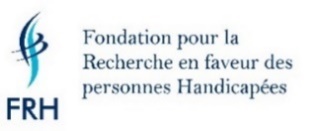 	PrototypeDescription du projetDescription du projetDescription du projetDescription du projetDescription du projetDescription du projetDescription du projetDescription du projetDescription du projetDescription du projetDescription du projetDescription du projetDescription du projetDescription du projetDescription du projetDescription du projetDescription du projetDescription du projetDescription du projetDescription du projetDescription du projetTitre du prototypeTitre du prototypeTitre du prototypeTitre du prototypeTitre du prototypeTitre du prototypeTitre du prototypeTitre du prototypeTitre du prototypeTitre du prototypeTitre du prototypeTitre du prototypeTitre du prototypeTitre du prototypeTitre du prototypeTitre du prototypeTitre du prototypeTitre du prototypeTitre du prototypeTitre du prototypeTitre du prototypeMots-clés5 mots-clés décrivant votre projetMots-clés5 mots-clés décrivant votre projetMots-clés5 mots-clés décrivant votre projetMots-clés5 mots-clés décrivant votre projetMots-clés5 mots-clés décrivant votre projetMots-clés5 mots-clés décrivant votre projetMots-clés5 mots-clés décrivant votre projetMots-clés5 mots-clés décrivant votre projetMots-clés5 mots-clés décrivant votre projetMots-clés5 mots-clés décrivant votre projetMots-clés5 mots-clés décrivant votre projetMots-clés5 mots-clés décrivant votre projetMots-clés5 mots-clés décrivant votre projetMots-clés5 mots-clés décrivant votre projetMots-clés5 mots-clés décrivant votre projetMots-clés5 mots-clés décrivant votre projetMots-clés5 mots-clés décrivant votre projetMots-clés5 mots-clés décrivant votre projetMots-clés5 mots-clés décrivant votre projetMots-clés5 mots-clés décrivant votre projetMots-clés5 mots-clés décrivant votre projetThématique(s)Classez votre projet parmi les thématiques suivantes : Thématique(s)Classez votre projet parmi les thématiques suivantes : Thématique(s)Classez votre projet parmi les thématiques suivantes : Thématique(s)Classez votre projet parmi les thématiques suivantes : Thématique(s)Classez votre projet parmi les thématiques suivantes : Thématique(s)Classez votre projet parmi les thématiques suivantes : Thématique(s)Classez votre projet parmi les thématiques suivantes : Thématique(s)Classez votre projet parmi les thématiques suivantes : Thématique(s)Classez votre projet parmi les thématiques suivantes : Thématique(s)Classez votre projet parmi les thématiques suivantes : Thématique(s)Classez votre projet parmi les thématiques suivantes : Thématique(s)Classez votre projet parmi les thématiques suivantes : Thématique(s)Classez votre projet parmi les thématiques suivantes : Thématique(s)Classez votre projet parmi les thématiques suivantes : Thématique(s)Classez votre projet parmi les thématiques suivantes : Thématique(s)Classez votre projet parmi les thématiques suivantes : Thématique(s)Classez votre projet parmi les thématiques suivantes : Thématique(s)Classez votre projet parmi les thématiques suivantes : Thématique(s)Classez votre projet parmi les thématiques suivantes : Thématique(s)Classez votre projet parmi les thématiques suivantes : Thématique(s)Classez votre projet parmi les thématiques suivantes : CommunicationCommunicationCommunicationCommunicationCommunicationCommunicationCommunicationCommunicationCommunicationCommunicationCommunicationLoisirsLoisirsLoisirsLoisirsLoisirsLoisirsLoisirsDéplacementsDéplacementsDéplacementsDéplacementsDéplacementsDéplacementsDéplacementsDéplacementsDéplacementsDéplacementsDéplacementsResponsabilitésResponsabilitésResponsabilitésResponsabilitésResponsabilitésResponsabilitésResponsabilitésÉducationÉducationÉducationÉducationÉducationÉducationÉducationÉducationÉducationÉducationÉducationSoins personnels et de santéSoins personnels et de santéSoins personnels et de santéSoins personnels et de santéSoins personnels et de santéSoins personnels et de santéSoins personnels et de santéHabitationHabitationHabitationHabitationHabitationHabitationHabitationHabitationHabitationHabitationHabitationAutre(s) thématique(s)Nutrition, Condition physique et bien-être psychologique, Relations interpersonnelles, Vie associative et spirituelle, Travail, etc.Précisez la ou les autres thématiques concernées :      Autre(s) thématique(s)Nutrition, Condition physique et bien-être psychologique, Relations interpersonnelles, Vie associative et spirituelle, Travail, etc.Précisez la ou les autres thématiques concernées :      Autre(s) thématique(s)Nutrition, Condition physique et bien-être psychologique, Relations interpersonnelles, Vie associative et spirituelle, Travail, etc.Précisez la ou les autres thématiques concernées :      Autre(s) thématique(s)Nutrition, Condition physique et bien-être psychologique, Relations interpersonnelles, Vie associative et spirituelle, Travail, etc.Précisez la ou les autres thématiques concernées :      Autre(s) thématique(s)Nutrition, Condition physique et bien-être psychologique, Relations interpersonnelles, Vie associative et spirituelle, Travail, etc.Précisez la ou les autres thématiques concernées :      Autre(s) thématique(s)Nutrition, Condition physique et bien-être psychologique, Relations interpersonnelles, Vie associative et spirituelle, Travail, etc.Précisez la ou les autres thématiques concernées :      Autre(s) thématique(s)Nutrition, Condition physique et bien-être psychologique, Relations interpersonnelles, Vie associative et spirituelle, Travail, etc.Précisez la ou les autres thématiques concernées :      Autre(s) thématique(s)Nutrition, Condition physique et bien-être psychologique, Relations interpersonnelles, Vie associative et spirituelle, Travail, etc.Précisez la ou les autres thématiques concernées :      Autre(s) thématique(s)Nutrition, Condition physique et bien-être psychologique, Relations interpersonnelles, Vie associative et spirituelle, Travail, etc.Précisez la ou les autres thématiques concernées :      Autre(s) thématique(s)Nutrition, Condition physique et bien-être psychologique, Relations interpersonnelles, Vie associative et spirituelle, Travail, etc.Précisez la ou les autres thématiques concernées :      Autre(s) thématique(s)Nutrition, Condition physique et bien-être psychologique, Relations interpersonnelles, Vie associative et spirituelle, Travail, etc.Précisez la ou les autres thématiques concernées :      Autre(s) thématique(s)Nutrition, Condition physique et bien-être psychologique, Relations interpersonnelles, Vie associative et spirituelle, Travail, etc.Précisez la ou les autres thématiques concernées :      Autre(s) thématique(s)Nutrition, Condition physique et bien-être psychologique, Relations interpersonnelles, Vie associative et spirituelle, Travail, etc.Précisez la ou les autres thématiques concernées :      Autre(s) thématique(s)Nutrition, Condition physique et bien-être psychologique, Relations interpersonnelles, Vie associative et spirituelle, Travail, etc.Précisez la ou les autres thématiques concernées :      Autre(s) thématique(s)Nutrition, Condition physique et bien-être psychologique, Relations interpersonnelles, Vie associative et spirituelle, Travail, etc.Précisez la ou les autres thématiques concernées :      Autre(s) thématique(s)Nutrition, Condition physique et bien-être psychologique, Relations interpersonnelles, Vie associative et spirituelle, Travail, etc.Précisez la ou les autres thématiques concernées :      Autre(s) thématique(s)Nutrition, Condition physique et bien-être psychologique, Relations interpersonnelles, Vie associative et spirituelle, Travail, etc.Précisez la ou les autres thématiques concernées :      Autre(s) thématique(s)Nutrition, Condition physique et bien-être psychologique, Relations interpersonnelles, Vie associative et spirituelle, Travail, etc.Précisez la ou les autres thématiques concernées :      Autre(s) thématique(s)Nutrition, Condition physique et bien-être psychologique, Relations interpersonnelles, Vie associative et spirituelle, Travail, etc.Précisez la ou les autres thématiques concernées :      Autre(s) thématique(s)Nutrition, Condition physique et bien-être psychologique, Relations interpersonnelles, Vie associative et spirituelle, Travail, etc.Précisez la ou les autres thématiques concernées :      Handicap(s) concerné(s)Handicap(s) concerné(s)Handicap(s) concerné(s)Handicap(s) concerné(s)Handicap(s) concerné(s)Handicap(s) concerné(s)Handicap(s) concerné(s)Handicap(s) concerné(s)Handicap(s) concerné(s)Handicap(s) concerné(s)Handicap(s) concerné(s)Handicap(s) concerné(s)Handicap(s) concerné(s)Handicap(s) concerné(s)Handicap(s) concerné(s)Handicap(s) concerné(s)Handicap(s) concerné(s)Handicap(s) concerné(s)Handicap(s) concerné(s)Handicap(s) concerné(s)Handicap(s) concerné(s)Autisme et Troubles Envahissants du DéveloppementAutisme et Troubles Envahissants du DéveloppementAutisme et Troubles Envahissants du DéveloppementAutisme et Troubles Envahissants du DéveloppementAutisme et Troubles Envahissants du DéveloppementAutisme et Troubles Envahissants du DéveloppementAutisme et Troubles Envahissants du DéveloppementAutisme et Troubles Envahissants du DéveloppementAutisme et Troubles Envahissants du DéveloppementAutisme et Troubles Envahissants du DéveloppementAutisme et Troubles Envahissants du DéveloppementHandicap psychiqueHandicap psychiqueHandicap psychiqueHandicap psychiqueHandicap psychiqueHandicap psychiqueHandicap psychiqueHandicap auditifHandicap auditifHandicap auditifHandicap auditifHandicap auditifHandicap auditifHandicap auditifHandicap auditifHandicap auditifHandicap auditifHandicap auditifHandicap visuelHandicap visuelHandicap visuelHandicap visuelHandicap visuelHandicap visuelHandicap visuelHandicap mentalHandicap mentalHandicap mentalHandicap mentalHandicap mentalHandicap mentalHandicap mentalHandicap mentalHandicap mentalHandicap mentalHandicap mentalPlurihandicapPlurihandicapPlurihandicapPlurihandicapPlurihandicapPlurihandicapPlurihandicapHandicap moteurHandicap moteurHandicap moteurHandicap moteurHandicap moteurHandicap moteurHandicap moteurHandicap moteurHandicap moteurHandicap moteurHandicap moteurPolyhandicapPolyhandicapPolyhandicapPolyhandicapPolyhandicapPolyhandicapPolyhandicapAutre(s) handicap(s) concerné(s)Précisez le ou les handicaps concernés :      Autre(s) handicap(s) concerné(s)Précisez le ou les handicaps concernés :      Autre(s) handicap(s) concerné(s)Précisez le ou les handicaps concernés :      Autre(s) handicap(s) concerné(s)Précisez le ou les handicaps concernés :      Autre(s) handicap(s) concerné(s)Précisez le ou les handicaps concernés :      Autre(s) handicap(s) concerné(s)Précisez le ou les handicaps concernés :      Autre(s) handicap(s) concerné(s)Précisez le ou les handicaps concernés :      Autre(s) handicap(s) concerné(s)Précisez le ou les handicaps concernés :      Autre(s) handicap(s) concerné(s)Précisez le ou les handicaps concernés :      Autre(s) handicap(s) concerné(s)Précisez le ou les handicaps concernés :      Autre(s) handicap(s) concerné(s)Précisez le ou les handicaps concernés :      Autre(s) handicap(s) concerné(s)Précisez le ou les handicaps concernés :      Autre(s) handicap(s) concerné(s)Précisez le ou les handicaps concernés :      Autre(s) handicap(s) concerné(s)Précisez le ou les handicaps concernés :      Autre(s) handicap(s) concerné(s)Précisez le ou les handicaps concernés :      Autre(s) handicap(s) concerné(s)Précisez le ou les handicaps concernés :      Autre(s) handicap(s) concerné(s)Précisez le ou les handicaps concernés :      Autre(s) handicap(s) concerné(s)Précisez le ou les handicaps concernés :      Autre(s) handicap(s) concerné(s)Précisez le ou les handicaps concernés :      Autre(s) handicap(s) concerné(s)Précisez le ou les handicaps concernés :      Description du prototypeDécrivez votre prototype de manière synthétique.	(max. 2000 caractères)Description du prototypeDécrivez votre prototype de manière synthétique.	(max. 2000 caractères)Description du prototypeDécrivez votre prototype de manière synthétique.	(max. 2000 caractères)Description du prototypeDécrivez votre prototype de manière synthétique.	(max. 2000 caractères)Description du prototypeDécrivez votre prototype de manière synthétique.	(max. 2000 caractères)Description du prototypeDécrivez votre prototype de manière synthétique.	(max. 2000 caractères)Description du prototypeDécrivez votre prototype de manière synthétique.	(max. 2000 caractères)Description du prototypeDécrivez votre prototype de manière synthétique.	(max. 2000 caractères)Description du prototypeDécrivez votre prototype de manière synthétique.	(max. 2000 caractères)Description du prototypeDécrivez votre prototype de manière synthétique.	(max. 2000 caractères)Description du prototypeDécrivez votre prototype de manière synthétique.	(max. 2000 caractères)Description du prototypeDécrivez votre prototype de manière synthétique.	(max. 2000 caractères)Description du prototypeDécrivez votre prototype de manière synthétique.	(max. 2000 caractères)Description du prototypeDécrivez votre prototype de manière synthétique.	(max. 2000 caractères)Description du prototypeDécrivez votre prototype de manière synthétique.	(max. 2000 caractères)Description du prototypeDécrivez votre prototype de manière synthétique.	(max. 2000 caractères)Description du prototypeDécrivez votre prototype de manière synthétique.	(max. 2000 caractères)Description du prototypeDécrivez votre prototype de manière synthétique.	(max. 2000 caractères)Description du prototypeDécrivez votre prototype de manière synthétique.	(max. 2000 caractères)Description du prototypeDécrivez votre prototype de manière synthétique.	(max. 2000 caractères)Description du prototypeDécrivez votre prototype de manière synthétique.	(max. 2000 caractères)ContexteDécrivez le contexte (notamment public-cible) dans lequel sera développé ce prototype. Positionnez votre prototype vis-à-vis des produits ou services existants. Présentez les travaux préliminaires (résultats) sur lesquels vous basez votre projet. Décrivez les difficultés sociales et/ou techniques à surmonter. Décrivez l’impact à long terme escompté, notamment le nombre de personnes potentiellement concernées.	(max. 3000 caractères)ContexteDécrivez le contexte (notamment public-cible) dans lequel sera développé ce prototype. Positionnez votre prototype vis-à-vis des produits ou services existants. Présentez les travaux préliminaires (résultats) sur lesquels vous basez votre projet. Décrivez les difficultés sociales et/ou techniques à surmonter. Décrivez l’impact à long terme escompté, notamment le nombre de personnes potentiellement concernées.	(max. 3000 caractères)ContexteDécrivez le contexte (notamment public-cible) dans lequel sera développé ce prototype. Positionnez votre prototype vis-à-vis des produits ou services existants. Présentez les travaux préliminaires (résultats) sur lesquels vous basez votre projet. Décrivez les difficultés sociales et/ou techniques à surmonter. Décrivez l’impact à long terme escompté, notamment le nombre de personnes potentiellement concernées.	(max. 3000 caractères)ContexteDécrivez le contexte (notamment public-cible) dans lequel sera développé ce prototype. Positionnez votre prototype vis-à-vis des produits ou services existants. Présentez les travaux préliminaires (résultats) sur lesquels vous basez votre projet. Décrivez les difficultés sociales et/ou techniques à surmonter. Décrivez l’impact à long terme escompté, notamment le nombre de personnes potentiellement concernées.	(max. 3000 caractères)ContexteDécrivez le contexte (notamment public-cible) dans lequel sera développé ce prototype. Positionnez votre prototype vis-à-vis des produits ou services existants. Présentez les travaux préliminaires (résultats) sur lesquels vous basez votre projet. Décrivez les difficultés sociales et/ou techniques à surmonter. Décrivez l’impact à long terme escompté, notamment le nombre de personnes potentiellement concernées.	(max. 3000 caractères)ContexteDécrivez le contexte (notamment public-cible) dans lequel sera développé ce prototype. Positionnez votre prototype vis-à-vis des produits ou services existants. Présentez les travaux préliminaires (résultats) sur lesquels vous basez votre projet. Décrivez les difficultés sociales et/ou techniques à surmonter. Décrivez l’impact à long terme escompté, notamment le nombre de personnes potentiellement concernées.	(max. 3000 caractères)ContexteDécrivez le contexte (notamment public-cible) dans lequel sera développé ce prototype. Positionnez votre prototype vis-à-vis des produits ou services existants. Présentez les travaux préliminaires (résultats) sur lesquels vous basez votre projet. Décrivez les difficultés sociales et/ou techniques à surmonter. Décrivez l’impact à long terme escompté, notamment le nombre de personnes potentiellement concernées.	(max. 3000 caractères)ContexteDécrivez le contexte (notamment public-cible) dans lequel sera développé ce prototype. Positionnez votre prototype vis-à-vis des produits ou services existants. Présentez les travaux préliminaires (résultats) sur lesquels vous basez votre projet. Décrivez les difficultés sociales et/ou techniques à surmonter. Décrivez l’impact à long terme escompté, notamment le nombre de personnes potentiellement concernées.	(max. 3000 caractères)ContexteDécrivez le contexte (notamment public-cible) dans lequel sera développé ce prototype. Positionnez votre prototype vis-à-vis des produits ou services existants. Présentez les travaux préliminaires (résultats) sur lesquels vous basez votre projet. Décrivez les difficultés sociales et/ou techniques à surmonter. Décrivez l’impact à long terme escompté, notamment le nombre de personnes potentiellement concernées.	(max. 3000 caractères)ContexteDécrivez le contexte (notamment public-cible) dans lequel sera développé ce prototype. Positionnez votre prototype vis-à-vis des produits ou services existants. Présentez les travaux préliminaires (résultats) sur lesquels vous basez votre projet. Décrivez les difficultés sociales et/ou techniques à surmonter. Décrivez l’impact à long terme escompté, notamment le nombre de personnes potentiellement concernées.	(max. 3000 caractères)ContexteDécrivez le contexte (notamment public-cible) dans lequel sera développé ce prototype. Positionnez votre prototype vis-à-vis des produits ou services existants. Présentez les travaux préliminaires (résultats) sur lesquels vous basez votre projet. Décrivez les difficultés sociales et/ou techniques à surmonter. Décrivez l’impact à long terme escompté, notamment le nombre de personnes potentiellement concernées.	(max. 3000 caractères)ContexteDécrivez le contexte (notamment public-cible) dans lequel sera développé ce prototype. Positionnez votre prototype vis-à-vis des produits ou services existants. Présentez les travaux préliminaires (résultats) sur lesquels vous basez votre projet. Décrivez les difficultés sociales et/ou techniques à surmonter. Décrivez l’impact à long terme escompté, notamment le nombre de personnes potentiellement concernées.	(max. 3000 caractères)ContexteDécrivez le contexte (notamment public-cible) dans lequel sera développé ce prototype. Positionnez votre prototype vis-à-vis des produits ou services existants. Présentez les travaux préliminaires (résultats) sur lesquels vous basez votre projet. Décrivez les difficultés sociales et/ou techniques à surmonter. Décrivez l’impact à long terme escompté, notamment le nombre de personnes potentiellement concernées.	(max. 3000 caractères)ContexteDécrivez le contexte (notamment public-cible) dans lequel sera développé ce prototype. Positionnez votre prototype vis-à-vis des produits ou services existants. Présentez les travaux préliminaires (résultats) sur lesquels vous basez votre projet. Décrivez les difficultés sociales et/ou techniques à surmonter. Décrivez l’impact à long terme escompté, notamment le nombre de personnes potentiellement concernées.	(max. 3000 caractères)ContexteDécrivez le contexte (notamment public-cible) dans lequel sera développé ce prototype. Positionnez votre prototype vis-à-vis des produits ou services existants. Présentez les travaux préliminaires (résultats) sur lesquels vous basez votre projet. Décrivez les difficultés sociales et/ou techniques à surmonter. Décrivez l’impact à long terme escompté, notamment le nombre de personnes potentiellement concernées.	(max. 3000 caractères)ContexteDécrivez le contexte (notamment public-cible) dans lequel sera développé ce prototype. Positionnez votre prototype vis-à-vis des produits ou services existants. Présentez les travaux préliminaires (résultats) sur lesquels vous basez votre projet. Décrivez les difficultés sociales et/ou techniques à surmonter. Décrivez l’impact à long terme escompté, notamment le nombre de personnes potentiellement concernées.	(max. 3000 caractères)ContexteDécrivez le contexte (notamment public-cible) dans lequel sera développé ce prototype. Positionnez votre prototype vis-à-vis des produits ou services existants. Présentez les travaux préliminaires (résultats) sur lesquels vous basez votre projet. Décrivez les difficultés sociales et/ou techniques à surmonter. Décrivez l’impact à long terme escompté, notamment le nombre de personnes potentiellement concernées.	(max. 3000 caractères)ContexteDécrivez le contexte (notamment public-cible) dans lequel sera développé ce prototype. Positionnez votre prototype vis-à-vis des produits ou services existants. Présentez les travaux préliminaires (résultats) sur lesquels vous basez votre projet. Décrivez les difficultés sociales et/ou techniques à surmonter. Décrivez l’impact à long terme escompté, notamment le nombre de personnes potentiellement concernées.	(max. 3000 caractères)ContexteDécrivez le contexte (notamment public-cible) dans lequel sera développé ce prototype. Positionnez votre prototype vis-à-vis des produits ou services existants. Présentez les travaux préliminaires (résultats) sur lesquels vous basez votre projet. Décrivez les difficultés sociales et/ou techniques à surmonter. Décrivez l’impact à long terme escompté, notamment le nombre de personnes potentiellement concernées.	(max. 3000 caractères)ContexteDécrivez le contexte (notamment public-cible) dans lequel sera développé ce prototype. Positionnez votre prototype vis-à-vis des produits ou services existants. Présentez les travaux préliminaires (résultats) sur lesquels vous basez votre projet. Décrivez les difficultés sociales et/ou techniques à surmonter. Décrivez l’impact à long terme escompté, notamment le nombre de personnes potentiellement concernées.	(max. 3000 caractères)ContexteDécrivez le contexte (notamment public-cible) dans lequel sera développé ce prototype. Positionnez votre prototype vis-à-vis des produits ou services existants. Présentez les travaux préliminaires (résultats) sur lesquels vous basez votre projet. Décrivez les difficultés sociales et/ou techniques à surmonter. Décrivez l’impact à long terme escompté, notamment le nombre de personnes potentiellement concernées.	(max. 3000 caractères)Type de prototypeType de prototypeType de prototypeType de prototypeType de prototypeType de prototypeType de prototypeType de prototypeType de prototypeType de prototypeType de prototypeType de prototypeType de prototypeType de prototypeType de prototypeType de prototypeType de prototypeType de prototypeType de prototypeType de prototypeType de prototypeObjet Objet Objet Objet Logiciel (numérique) Logiciel (numérique) Logiciel (numérique) Logiciel (numérique) Service (procédé) Service (procédé) Service (procédé) Service (procédé) Service (procédé) Service (procédé) Autre (précisez) :      Autre (précisez) :      Autre (précisez) :      Autre (précisez) :      Autre (précisez) :      Autre (précisez) :      Autre (précisez) :      Objectif du prototype dans le projet globalObjectif du prototype dans le projet globalObjectif du prototype dans le projet globalObjectif du prototype dans le projet globalObjectif du prototype dans le projet globalObjectif du prototype dans le projet globalObjectif du prototype dans le projet globalObjectif du prototype dans le projet globalObjectif du prototype dans le projet globalObjectif du prototype dans le projet globalObjectif du prototype dans le projet globalObjectif du prototype dans le projet globalObjectif du prototype dans le projet globalObjectif du prototype dans le projet globalObjectif du prototype dans le projet globalObjectif du prototype dans le projet globalObjectif du prototype dans le projet globalObjectif du prototype dans le projet globalObjectif du prototype dans le projet globalObjectif du prototype dans le projet globalObjectif du prototype dans le projet globalEvaluation fonctionnelleEvaluation fonctionnelleEvaluation fonctionnelleEvaluation fonctionnelleEvaluation fonctionnelleEvaluation fonctionnelleEvaluation d'usageEvaluation d'usageEvaluation d'usageEvaluation d'usageEvaluation d'usageEvaluation d'usageEvaluation d'usageEvaluation d'usageEvaluation d'usageEvaluation d'usageEvaluation esthétiqueEvaluation esthétiqueEvaluation esthétiqueEvaluation esthétiqueEvaluation esthétiqueEvaluation esthétiqueEvaluation de la fabricabilitéEvaluation de la fabricabilitéEvaluation de la fabricabilitéEvaluation de la fabricabilitéEvaluation de la fabricabilitéEvaluation de la fabricabilitéEvaluation de la fabricabilitéEvaluation de la fabricabilitéEvaluation de la fabricabilitéEvaluation de la fabricabilitéEvaluation économiqueEvaluation économiqueEvaluation économiqueEvaluation économiqueEvaluation économiqueEvaluation économiqueCommunicationCommunicationCommunicationCommunicationCommunicationCommunicationCommunicationCommunicationCommunicationCommunicationAutre :      Autre :      Autre :      Autre :      Autre :      Autre :      Autre :      Autre :      Autre :      Autre :      Autre :      Autre :      Autre :      Autre :      Autre :      Autre :      Autre :      Autre :      Autre :      Autre :      Autre :      Expertise nécessaireDécrivez quelles expertises seront nécessaires à la création de votre prototype.	(max. 1000 caractères)Expertise nécessaireDécrivez quelles expertises seront nécessaires à la création de votre prototype.	(max. 1000 caractères)Expertise nécessaireDécrivez quelles expertises seront nécessaires à la création de votre prototype.	(max. 1000 caractères)Expertise nécessaireDécrivez quelles expertises seront nécessaires à la création de votre prototype.	(max. 1000 caractères)Expertise nécessaireDécrivez quelles expertises seront nécessaires à la création de votre prototype.	(max. 1000 caractères)Expertise nécessaireDécrivez quelles expertises seront nécessaires à la création de votre prototype.	(max. 1000 caractères)Expertise nécessaireDécrivez quelles expertises seront nécessaires à la création de votre prototype.	(max. 1000 caractères)Expertise nécessaireDécrivez quelles expertises seront nécessaires à la création de votre prototype.	(max. 1000 caractères)Expertise nécessaireDécrivez quelles expertises seront nécessaires à la création de votre prototype.	(max. 1000 caractères)Expertise nécessaireDécrivez quelles expertises seront nécessaires à la création de votre prototype.	(max. 1000 caractères)Expertise nécessaireDécrivez quelles expertises seront nécessaires à la création de votre prototype.	(max. 1000 caractères)Expertise nécessaireDécrivez quelles expertises seront nécessaires à la création de votre prototype.	(max. 1000 caractères)Expertise nécessaireDécrivez quelles expertises seront nécessaires à la création de votre prototype.	(max. 1000 caractères)Expertise nécessaireDécrivez quelles expertises seront nécessaires à la création de votre prototype.	(max. 1000 caractères)Expertise nécessaireDécrivez quelles expertises seront nécessaires à la création de votre prototype.	(max. 1000 caractères)Expertise nécessaireDécrivez quelles expertises seront nécessaires à la création de votre prototype.	(max. 1000 caractères)Expertise nécessaireDécrivez quelles expertises seront nécessaires à la création de votre prototype.	(max. 1000 caractères)Expertise nécessaireDécrivez quelles expertises seront nécessaires à la création de votre prototype.	(max. 1000 caractères)Expertise nécessaireDécrivez quelles expertises seront nécessaires à la création de votre prototype.	(max. 1000 caractères)Expertise nécessaireDécrivez quelles expertises seront nécessaires à la création de votre prototype.	(max. 1000 caractères)Expertise nécessaireDécrivez quelles expertises seront nécessaires à la création de votre prototype.	(max. 1000 caractères)Méthodologie proposéeDécrivez la méthodologie de prototypage ainsi que les outils que vous souhaitez utiliser.	(max. 1000 caractères)Méthodologie proposéeDécrivez la méthodologie de prototypage ainsi que les outils que vous souhaitez utiliser.	(max. 1000 caractères)Méthodologie proposéeDécrivez la méthodologie de prototypage ainsi que les outils que vous souhaitez utiliser.	(max. 1000 caractères)Méthodologie proposéeDécrivez la méthodologie de prototypage ainsi que les outils que vous souhaitez utiliser.	(max. 1000 caractères)Méthodologie proposéeDécrivez la méthodologie de prototypage ainsi que les outils que vous souhaitez utiliser.	(max. 1000 caractères)Méthodologie proposéeDécrivez la méthodologie de prototypage ainsi que les outils que vous souhaitez utiliser.	(max. 1000 caractères)Méthodologie proposéeDécrivez la méthodologie de prototypage ainsi que les outils que vous souhaitez utiliser.	(max. 1000 caractères)Méthodologie proposéeDécrivez la méthodologie de prototypage ainsi que les outils que vous souhaitez utiliser.	(max. 1000 caractères)Méthodologie proposéeDécrivez la méthodologie de prototypage ainsi que les outils que vous souhaitez utiliser.	(max. 1000 caractères)Méthodologie proposéeDécrivez la méthodologie de prototypage ainsi que les outils que vous souhaitez utiliser.	(max. 1000 caractères)Méthodologie proposéeDécrivez la méthodologie de prototypage ainsi que les outils que vous souhaitez utiliser.	(max. 1000 caractères)Méthodologie proposéeDécrivez la méthodologie de prototypage ainsi que les outils que vous souhaitez utiliser.	(max. 1000 caractères)Méthodologie proposéeDécrivez la méthodologie de prototypage ainsi que les outils que vous souhaitez utiliser.	(max. 1000 caractères)Méthodologie proposéeDécrivez la méthodologie de prototypage ainsi que les outils que vous souhaitez utiliser.	(max. 1000 caractères)Méthodologie proposéeDécrivez la méthodologie de prototypage ainsi que les outils que vous souhaitez utiliser.	(max. 1000 caractères)Méthodologie proposéeDécrivez la méthodologie de prototypage ainsi que les outils que vous souhaitez utiliser.	(max. 1000 caractères)Méthodologie proposéeDécrivez la méthodologie de prototypage ainsi que les outils que vous souhaitez utiliser.	(max. 1000 caractères)Méthodologie proposéeDécrivez la méthodologie de prototypage ainsi que les outils que vous souhaitez utiliser.	(max. 1000 caractères)Méthodologie proposéeDécrivez la méthodologie de prototypage ainsi que les outils que vous souhaitez utiliser.	(max. 1000 caractères)Méthodologie proposéeDécrivez la méthodologie de prototypage ainsi que les outils que vous souhaitez utiliser.	(max. 1000 caractères)Méthodologie proposéeDécrivez la méthodologie de prototypage ainsi que les outils que vous souhaitez utiliser.	(max. 1000 caractères)ParticipationDécrivez comment les destinataires de votre projet participeront au processus de prototypage.	(max. 1000 caractères)ParticipationDécrivez comment les destinataires de votre projet participeront au processus de prototypage.	(max. 1000 caractères)ParticipationDécrivez comment les destinataires de votre projet participeront au processus de prototypage.	(max. 1000 caractères)ParticipationDécrivez comment les destinataires de votre projet participeront au processus de prototypage.	(max. 1000 caractères)ParticipationDécrivez comment les destinataires de votre projet participeront au processus de prototypage.	(max. 1000 caractères)ParticipationDécrivez comment les destinataires de votre projet participeront au processus de prototypage.	(max. 1000 caractères)ParticipationDécrivez comment les destinataires de votre projet participeront au processus de prototypage.	(max. 1000 caractères)ParticipationDécrivez comment les destinataires de votre projet participeront au processus de prototypage.	(max. 1000 caractères)ParticipationDécrivez comment les destinataires de votre projet participeront au processus de prototypage.	(max. 1000 caractères)ParticipationDécrivez comment les destinataires de votre projet participeront au processus de prototypage.	(max. 1000 caractères)ParticipationDécrivez comment les destinataires de votre projet participeront au processus de prototypage.	(max. 1000 caractères)ParticipationDécrivez comment les destinataires de votre projet participeront au processus de prototypage.	(max. 1000 caractères)ParticipationDécrivez comment les destinataires de votre projet participeront au processus de prototypage.	(max. 1000 caractères)ParticipationDécrivez comment les destinataires de votre projet participeront au processus de prototypage.	(max. 1000 caractères)ParticipationDécrivez comment les destinataires de votre projet participeront au processus de prototypage.	(max. 1000 caractères)ParticipationDécrivez comment les destinataires de votre projet participeront au processus de prototypage.	(max. 1000 caractères)ParticipationDécrivez comment les destinataires de votre projet participeront au processus de prototypage.	(max. 1000 caractères)ParticipationDécrivez comment les destinataires de votre projet participeront au processus de prototypage.	(max. 1000 caractères)ParticipationDécrivez comment les destinataires de votre projet participeront au processus de prototypage.	(max. 1000 caractères)ParticipationDécrivez comment les destinataires de votre projet participeront au processus de prototypage.	(max. 1000 caractères)ParticipationDécrivez comment les destinataires de votre projet participeront au processus de prototypage.	(max. 1000 caractères)Considérations éthiquesDécrivez comment la moralité, la participation et le consentement éclairé des participants et participantes au projet et la confidentialité des données sont assurés. Précisez si votre projet est concerné par la Loi fédérale relative à la recherche sur l’être humain, LRH.	(max. 1000 caractères)Considérations éthiquesDécrivez comment la moralité, la participation et le consentement éclairé des participants et participantes au projet et la confidentialité des données sont assurés. Précisez si votre projet est concerné par la Loi fédérale relative à la recherche sur l’être humain, LRH.	(max. 1000 caractères)Considérations éthiquesDécrivez comment la moralité, la participation et le consentement éclairé des participants et participantes au projet et la confidentialité des données sont assurés. Précisez si votre projet est concerné par la Loi fédérale relative à la recherche sur l’être humain, LRH.	(max. 1000 caractères)Considérations éthiquesDécrivez comment la moralité, la participation et le consentement éclairé des participants et participantes au projet et la confidentialité des données sont assurés. Précisez si votre projet est concerné par la Loi fédérale relative à la recherche sur l’être humain, LRH.	(max. 1000 caractères)Considérations éthiquesDécrivez comment la moralité, la participation et le consentement éclairé des participants et participantes au projet et la confidentialité des données sont assurés. Précisez si votre projet est concerné par la Loi fédérale relative à la recherche sur l’être humain, LRH.	(max. 1000 caractères)Considérations éthiquesDécrivez comment la moralité, la participation et le consentement éclairé des participants et participantes au projet et la confidentialité des données sont assurés. Précisez si votre projet est concerné par la Loi fédérale relative à la recherche sur l’être humain, LRH.	(max. 1000 caractères)Considérations éthiquesDécrivez comment la moralité, la participation et le consentement éclairé des participants et participantes au projet et la confidentialité des données sont assurés. Précisez si votre projet est concerné par la Loi fédérale relative à la recherche sur l’être humain, LRH.	(max. 1000 caractères)Considérations éthiquesDécrivez comment la moralité, la participation et le consentement éclairé des participants et participantes au projet et la confidentialité des données sont assurés. Précisez si votre projet est concerné par la Loi fédérale relative à la recherche sur l’être humain, LRH.	(max. 1000 caractères)Considérations éthiquesDécrivez comment la moralité, la participation et le consentement éclairé des participants et participantes au projet et la confidentialité des données sont assurés. Précisez si votre projet est concerné par la Loi fédérale relative à la recherche sur l’être humain, LRH.	(max. 1000 caractères)Considérations éthiquesDécrivez comment la moralité, la participation et le consentement éclairé des participants et participantes au projet et la confidentialité des données sont assurés. Précisez si votre projet est concerné par la Loi fédérale relative à la recherche sur l’être humain, LRH.	(max. 1000 caractères)Considérations éthiquesDécrivez comment la moralité, la participation et le consentement éclairé des participants et participantes au projet et la confidentialité des données sont assurés. Précisez si votre projet est concerné par la Loi fédérale relative à la recherche sur l’être humain, LRH.	(max. 1000 caractères)Considérations éthiquesDécrivez comment la moralité, la participation et le consentement éclairé des participants et participantes au projet et la confidentialité des données sont assurés. Précisez si votre projet est concerné par la Loi fédérale relative à la recherche sur l’être humain, LRH.	(max. 1000 caractères)Considérations éthiquesDécrivez comment la moralité, la participation et le consentement éclairé des participants et participantes au projet et la confidentialité des données sont assurés. Précisez si votre projet est concerné par la Loi fédérale relative à la recherche sur l’être humain, LRH.	(max. 1000 caractères)Considérations éthiquesDécrivez comment la moralité, la participation et le consentement éclairé des participants et participantes au projet et la confidentialité des données sont assurés. Précisez si votre projet est concerné par la Loi fédérale relative à la recherche sur l’être humain, LRH.	(max. 1000 caractères)Considérations éthiquesDécrivez comment la moralité, la participation et le consentement éclairé des participants et participantes au projet et la confidentialité des données sont assurés. Précisez si votre projet est concerné par la Loi fédérale relative à la recherche sur l’être humain, LRH.	(max. 1000 caractères)Considérations éthiquesDécrivez comment la moralité, la participation et le consentement éclairé des participants et participantes au projet et la confidentialité des données sont assurés. Précisez si votre projet est concerné par la Loi fédérale relative à la recherche sur l’être humain, LRH.	(max. 1000 caractères)Considérations éthiquesDécrivez comment la moralité, la participation et le consentement éclairé des participants et participantes au projet et la confidentialité des données sont assurés. Précisez si votre projet est concerné par la Loi fédérale relative à la recherche sur l’être humain, LRH.	(max. 1000 caractères)Considérations éthiquesDécrivez comment la moralité, la participation et le consentement éclairé des participants et participantes au projet et la confidentialité des données sont assurés. Précisez si votre projet est concerné par la Loi fédérale relative à la recherche sur l’être humain, LRH.	(max. 1000 caractères)Considérations éthiquesDécrivez comment la moralité, la participation et le consentement éclairé des participants et participantes au projet et la confidentialité des données sont assurés. Précisez si votre projet est concerné par la Loi fédérale relative à la recherche sur l’être humain, LRH.	(max. 1000 caractères)Considérations éthiquesDécrivez comment la moralité, la participation et le consentement éclairé des participants et participantes au projet et la confidentialité des données sont assurés. Précisez si votre projet est concerné par la Loi fédérale relative à la recherche sur l’être humain, LRH.	(max. 1000 caractères)Considérations éthiquesDécrivez comment la moralité, la participation et le consentement éclairé des participants et participantes au projet et la confidentialité des données sont assurés. Précisez si votre projet est concerné par la Loi fédérale relative à la recherche sur l’être humain, LRH.	(max. 1000 caractères)Est-ce que ce projet doit être soumis à une commission d’éthique ?Est-ce que ce projet doit être soumis à une commission d’éthique ?Est-ce que ce projet doit être soumis à une commission d’éthique ?Est-ce que ce projet doit être soumis à une commission d’éthique ?Est-ce que ce projet doit être soumis à une commission d’éthique ?Est-ce que ce projet doit être soumis à une commission d’éthique ?Est-ce que ce projet doit être soumis à une commission d’éthique ?Est-ce que ce projet doit être soumis à une commission d’éthique ?Est-ce que ce projet doit être soumis à une commission d’éthique ?Est-ce que ce projet doit être soumis à une commission d’éthique ?Est-ce que ce projet doit être soumis à une commission d’éthique ?Est-ce que ce projet doit être soumis à une commission d’éthique ?Est-ce que ce projet doit être soumis à une commission d’éthique ?Est-ce que ce projet doit être soumis à une commission d’éthique ?Est-ce que ce projet doit être soumis à une commission d’éthique ? Oui Oui Oui Non Non NonCommentaires (max. 500 caractères) :      Commentaires (max. 500 caractères) :      Commentaires (max. 500 caractères) :      Commentaires (max. 500 caractères) :      Commentaires (max. 500 caractères) :      Commentaires (max. 500 caractères) :      Commentaires (max. 500 caractères) :      Commentaires (max. 500 caractères) :      Commentaires (max. 500 caractères) :      Commentaires (max. 500 caractères) :      Commentaires (max. 500 caractères) :      Commentaires (max. 500 caractères) :      Commentaires (max. 500 caractères) :      Commentaires (max. 500 caractères) :      Commentaires (max. 500 caractères) :      Commentaires (max. 500 caractères) :      Commentaires (max. 500 caractères) :      Commentaires (max. 500 caractères) :      Commentaires (max. 500 caractères) :      Commentaires (max. 500 caractères) :      Commentaires (max. 500 caractères) :      Potentiel pour un financement supplémentaire par InnosuissePositionnez votre projet par rapport aux critères Innosuisse : degré d’innovation, création de valeur et durabilité, réduction des coûts sociaux et valeur ajoutée pour la société, qualité méthodologique, compétences des partenaires du projet.	(max. 1000 caractères)Potentiel pour un financement supplémentaire par InnosuissePositionnez votre projet par rapport aux critères Innosuisse : degré d’innovation, création de valeur et durabilité, réduction des coûts sociaux et valeur ajoutée pour la société, qualité méthodologique, compétences des partenaires du projet.	(max. 1000 caractères)Potentiel pour un financement supplémentaire par InnosuissePositionnez votre projet par rapport aux critères Innosuisse : degré d’innovation, création de valeur et durabilité, réduction des coûts sociaux et valeur ajoutée pour la société, qualité méthodologique, compétences des partenaires du projet.	(max. 1000 caractères)Potentiel pour un financement supplémentaire par InnosuissePositionnez votre projet par rapport aux critères Innosuisse : degré d’innovation, création de valeur et durabilité, réduction des coûts sociaux et valeur ajoutée pour la société, qualité méthodologique, compétences des partenaires du projet.	(max. 1000 caractères)Potentiel pour un financement supplémentaire par InnosuissePositionnez votre projet par rapport aux critères Innosuisse : degré d’innovation, création de valeur et durabilité, réduction des coûts sociaux et valeur ajoutée pour la société, qualité méthodologique, compétences des partenaires du projet.	(max. 1000 caractères)Potentiel pour un financement supplémentaire par InnosuissePositionnez votre projet par rapport aux critères Innosuisse : degré d’innovation, création de valeur et durabilité, réduction des coûts sociaux et valeur ajoutée pour la société, qualité méthodologique, compétences des partenaires du projet.	(max. 1000 caractères)Potentiel pour un financement supplémentaire par InnosuissePositionnez votre projet par rapport aux critères Innosuisse : degré d’innovation, création de valeur et durabilité, réduction des coûts sociaux et valeur ajoutée pour la société, qualité méthodologique, compétences des partenaires du projet.	(max. 1000 caractères)Potentiel pour un financement supplémentaire par InnosuissePositionnez votre projet par rapport aux critères Innosuisse : degré d’innovation, création de valeur et durabilité, réduction des coûts sociaux et valeur ajoutée pour la société, qualité méthodologique, compétences des partenaires du projet.	(max. 1000 caractères)Potentiel pour un financement supplémentaire par InnosuissePositionnez votre projet par rapport aux critères Innosuisse : degré d’innovation, création de valeur et durabilité, réduction des coûts sociaux et valeur ajoutée pour la société, qualité méthodologique, compétences des partenaires du projet.	(max. 1000 caractères)Potentiel pour un financement supplémentaire par InnosuissePositionnez votre projet par rapport aux critères Innosuisse : degré d’innovation, création de valeur et durabilité, réduction des coûts sociaux et valeur ajoutée pour la société, qualité méthodologique, compétences des partenaires du projet.	(max. 1000 caractères)Potentiel pour un financement supplémentaire par InnosuissePositionnez votre projet par rapport aux critères Innosuisse : degré d’innovation, création de valeur et durabilité, réduction des coûts sociaux et valeur ajoutée pour la société, qualité méthodologique, compétences des partenaires du projet.	(max. 1000 caractères)Potentiel pour un financement supplémentaire par InnosuissePositionnez votre projet par rapport aux critères Innosuisse : degré d’innovation, création de valeur et durabilité, réduction des coûts sociaux et valeur ajoutée pour la société, qualité méthodologique, compétences des partenaires du projet.	(max. 1000 caractères)Potentiel pour un financement supplémentaire par InnosuissePositionnez votre projet par rapport aux critères Innosuisse : degré d’innovation, création de valeur et durabilité, réduction des coûts sociaux et valeur ajoutée pour la société, qualité méthodologique, compétences des partenaires du projet.	(max. 1000 caractères)Potentiel pour un financement supplémentaire par InnosuissePositionnez votre projet par rapport aux critères Innosuisse : degré d’innovation, création de valeur et durabilité, réduction des coûts sociaux et valeur ajoutée pour la société, qualité méthodologique, compétences des partenaires du projet.	(max. 1000 caractères)Potentiel pour un financement supplémentaire par InnosuissePositionnez votre projet par rapport aux critères Innosuisse : degré d’innovation, création de valeur et durabilité, réduction des coûts sociaux et valeur ajoutée pour la société, qualité méthodologique, compétences des partenaires du projet.	(max. 1000 caractères)Potentiel pour un financement supplémentaire par InnosuissePositionnez votre projet par rapport aux critères Innosuisse : degré d’innovation, création de valeur et durabilité, réduction des coûts sociaux et valeur ajoutée pour la société, qualité méthodologique, compétences des partenaires du projet.	(max. 1000 caractères)Potentiel pour un financement supplémentaire par InnosuissePositionnez votre projet par rapport aux critères Innosuisse : degré d’innovation, création de valeur et durabilité, réduction des coûts sociaux et valeur ajoutée pour la société, qualité méthodologique, compétences des partenaires du projet.	(max. 1000 caractères)Potentiel pour un financement supplémentaire par InnosuissePositionnez votre projet par rapport aux critères Innosuisse : degré d’innovation, création de valeur et durabilité, réduction des coûts sociaux et valeur ajoutée pour la société, qualité méthodologique, compétences des partenaires du projet.	(max. 1000 caractères)Potentiel pour un financement supplémentaire par InnosuissePositionnez votre projet par rapport aux critères Innosuisse : degré d’innovation, création de valeur et durabilité, réduction des coûts sociaux et valeur ajoutée pour la société, qualité méthodologique, compétences des partenaires du projet.	(max. 1000 caractères)Potentiel pour un financement supplémentaire par InnosuissePositionnez votre projet par rapport aux critères Innosuisse : degré d’innovation, création de valeur et durabilité, réduction des coûts sociaux et valeur ajoutée pour la société, qualité méthodologique, compétences des partenaires du projet.	(max. 1000 caractères)Potentiel pour un financement supplémentaire par InnosuissePositionnez votre projet par rapport aux critères Innosuisse : degré d’innovation, création de valeur et durabilité, réduction des coûts sociaux et valeur ajoutée pour la société, qualité méthodologique, compétences des partenaires du projet.	(max. 1000 caractères)PartenariatsNous conseillons à l’équipe d’avoir un partenaire d’implémentation et un partenaire académique, dès les premières étapes du projet. Cela favorise le potentiel du projet, notamment sa capacité à obtenir des soutiens financiers d’Innosuisse. PartenariatsNous conseillons à l’équipe d’avoir un partenaire d’implémentation et un partenaire académique, dès les premières étapes du projet. Cela favorise le potentiel du projet, notamment sa capacité à obtenir des soutiens financiers d’Innosuisse. PartenariatsNous conseillons à l’équipe d’avoir un partenaire d’implémentation et un partenaire académique, dès les premières étapes du projet. Cela favorise le potentiel du projet, notamment sa capacité à obtenir des soutiens financiers d’Innosuisse. PartenariatsNous conseillons à l’équipe d’avoir un partenaire d’implémentation et un partenaire académique, dès les premières étapes du projet. Cela favorise le potentiel du projet, notamment sa capacité à obtenir des soutiens financiers d’Innosuisse. PartenariatsNous conseillons à l’équipe d’avoir un partenaire d’implémentation et un partenaire académique, dès les premières étapes du projet. Cela favorise le potentiel du projet, notamment sa capacité à obtenir des soutiens financiers d’Innosuisse. PartenariatsNous conseillons à l’équipe d’avoir un partenaire d’implémentation et un partenaire académique, dès les premières étapes du projet. Cela favorise le potentiel du projet, notamment sa capacité à obtenir des soutiens financiers d’Innosuisse. PartenariatsNous conseillons à l’équipe d’avoir un partenaire d’implémentation et un partenaire académique, dès les premières étapes du projet. Cela favorise le potentiel du projet, notamment sa capacité à obtenir des soutiens financiers d’Innosuisse. PartenariatsNous conseillons à l’équipe d’avoir un partenaire d’implémentation et un partenaire académique, dès les premières étapes du projet. Cela favorise le potentiel du projet, notamment sa capacité à obtenir des soutiens financiers d’Innosuisse. PartenariatsNous conseillons à l’équipe d’avoir un partenaire d’implémentation et un partenaire académique, dès les premières étapes du projet. Cela favorise le potentiel du projet, notamment sa capacité à obtenir des soutiens financiers d’Innosuisse. PartenariatsNous conseillons à l’équipe d’avoir un partenaire d’implémentation et un partenaire académique, dès les premières étapes du projet. Cela favorise le potentiel du projet, notamment sa capacité à obtenir des soutiens financiers d’Innosuisse. PartenariatsNous conseillons à l’équipe d’avoir un partenaire d’implémentation et un partenaire académique, dès les premières étapes du projet. Cela favorise le potentiel du projet, notamment sa capacité à obtenir des soutiens financiers d’Innosuisse. PartenariatsNous conseillons à l’équipe d’avoir un partenaire d’implémentation et un partenaire académique, dès les premières étapes du projet. Cela favorise le potentiel du projet, notamment sa capacité à obtenir des soutiens financiers d’Innosuisse. PartenariatsNous conseillons à l’équipe d’avoir un partenaire d’implémentation et un partenaire académique, dès les premières étapes du projet. Cela favorise le potentiel du projet, notamment sa capacité à obtenir des soutiens financiers d’Innosuisse. PartenariatsNous conseillons à l’équipe d’avoir un partenaire d’implémentation et un partenaire académique, dès les premières étapes du projet. Cela favorise le potentiel du projet, notamment sa capacité à obtenir des soutiens financiers d’Innosuisse. PartenariatsNous conseillons à l’équipe d’avoir un partenaire d’implémentation et un partenaire académique, dès les premières étapes du projet. Cela favorise le potentiel du projet, notamment sa capacité à obtenir des soutiens financiers d’Innosuisse. PartenariatsNous conseillons à l’équipe d’avoir un partenaire d’implémentation et un partenaire académique, dès les premières étapes du projet. Cela favorise le potentiel du projet, notamment sa capacité à obtenir des soutiens financiers d’Innosuisse. PartenariatsNous conseillons à l’équipe d’avoir un partenaire d’implémentation et un partenaire académique, dès les premières étapes du projet. Cela favorise le potentiel du projet, notamment sa capacité à obtenir des soutiens financiers d’Innosuisse. PartenariatsNous conseillons à l’équipe d’avoir un partenaire d’implémentation et un partenaire académique, dès les premières étapes du projet. Cela favorise le potentiel du projet, notamment sa capacité à obtenir des soutiens financiers d’Innosuisse. PartenariatsNous conseillons à l’équipe d’avoir un partenaire d’implémentation et un partenaire académique, dès les premières étapes du projet. Cela favorise le potentiel du projet, notamment sa capacité à obtenir des soutiens financiers d’Innosuisse. PartenariatsNous conseillons à l’équipe d’avoir un partenaire d’implémentation et un partenaire académique, dès les premières étapes du projet. Cela favorise le potentiel du projet, notamment sa capacité à obtenir des soutiens financiers d’Innosuisse. PartenariatsNous conseillons à l’équipe d’avoir un partenaire d’implémentation et un partenaire académique, dès les premières étapes du projet. Cela favorise le potentiel du projet, notamment sa capacité à obtenir des soutiens financiers d’Innosuisse. Partenaire d’implémentationAvec quel partenaire d’implémentation envisagez-vous de développer votre projet ?Partenaire d’implémentationAvec quel partenaire d’implémentation envisagez-vous de développer votre projet ?Partenaire d’implémentationAvec quel partenaire d’implémentation envisagez-vous de développer votre projet ?Partenaire d’implémentationAvec quel partenaire d’implémentation envisagez-vous de développer votre projet ?Partenaire d’implémentationAvec quel partenaire d’implémentation envisagez-vous de développer votre projet ?Partenaire d’implémentationAvec quel partenaire d’implémentation envisagez-vous de développer votre projet ?Partenaire d’implémentationAvec quel partenaire d’implémentation envisagez-vous de développer votre projet ?Partenaire d’implémentationAvec quel partenaire d’implémentation envisagez-vous de développer votre projet ?Partenaire d’implémentationAvec quel partenaire d’implémentation envisagez-vous de développer votre projet ?Partenaire d’implémentationAvec quel partenaire d’implémentation envisagez-vous de développer votre projet ?Partenaire d’implémentationAvec quel partenaire d’implémentation envisagez-vous de développer votre projet ?Partenaire d’implémentationAvec quel partenaire d’implémentation envisagez-vous de développer votre projet ?Partenaire d’implémentationAvec quel partenaire d’implémentation envisagez-vous de développer votre projet ?Partenaire d’implémentationAvec quel partenaire d’implémentation envisagez-vous de développer votre projet ?Partenaire d’implémentationAvec quel partenaire d’implémentation envisagez-vous de développer votre projet ?Partenaire d’implémentationAvec quel partenaire d’implémentation envisagez-vous de développer votre projet ?Partenaire d’implémentationAvec quel partenaire d’implémentation envisagez-vous de développer votre projet ?Partenaire d’implémentationAvec quel partenaire d’implémentation envisagez-vous de développer votre projet ?Partenaire d’implémentationAvec quel partenaire d’implémentation envisagez-vous de développer votre projet ?Partenaire d’implémentationAvec quel partenaire d’implémentation envisagez-vous de développer votre projet ?Partenaire d’implémentationAvec quel partenaire d’implémentation envisagez-vous de développer votre projet ?TypeTypeTypeEntrepriseEntrepriseAssociationAssociationAssociationAssociationAssociationAcadémiqueAcadémiqueAcadémiqueAcadémiquePersonne individuellePersonne individuellePersonne individuellePersonne individuellePersonne individuelleAutre :      Autre :      Nom de l’organisation (si non individuel)Nom de l’organisation (si non individuel)Nom de l’organisation (si non individuel)Nom de l’organisation (si non individuel)Nom de l’organisation (si non individuel)Nom de l’organisation (si non individuel)Nom de l’organisation (si non individuel)Nom de l’organisation (si non individuel)Nom de l’organisation (si non individuel)Nom de l’organisation (si non individuel)Partenaire académiqueAvec quel partenaire académique envisagez-vous de développer votre projet ?Partenaire académiqueAvec quel partenaire académique envisagez-vous de développer votre projet ?Partenaire académiqueAvec quel partenaire académique envisagez-vous de développer votre projet ?Partenaire académiqueAvec quel partenaire académique envisagez-vous de développer votre projet ?Partenaire académiqueAvec quel partenaire académique envisagez-vous de développer votre projet ?Partenaire académiqueAvec quel partenaire académique envisagez-vous de développer votre projet ?Partenaire académiqueAvec quel partenaire académique envisagez-vous de développer votre projet ?Partenaire académiqueAvec quel partenaire académique envisagez-vous de développer votre projet ?Partenaire académiqueAvec quel partenaire académique envisagez-vous de développer votre projet ?Partenaire académiqueAvec quel partenaire académique envisagez-vous de développer votre projet ?Partenaire académiqueAvec quel partenaire académique envisagez-vous de développer votre projet ?Partenaire académiqueAvec quel partenaire académique envisagez-vous de développer votre projet ?Partenaire académiqueAvec quel partenaire académique envisagez-vous de développer votre projet ?Partenaire académiqueAvec quel partenaire académique envisagez-vous de développer votre projet ?Partenaire académiqueAvec quel partenaire académique envisagez-vous de développer votre projet ?Partenaire académiqueAvec quel partenaire académique envisagez-vous de développer votre projet ?Partenaire académiqueAvec quel partenaire académique envisagez-vous de développer votre projet ?Partenaire académiqueAvec quel partenaire académique envisagez-vous de développer votre projet ?Partenaire académiqueAvec quel partenaire académique envisagez-vous de développer votre projet ?Partenaire académiqueAvec quel partenaire académique envisagez-vous de développer votre projet ?Partenaire académiqueAvec quel partenaire académique envisagez-vous de développer votre projet ?Nom de l’organisationNom de l’organisationNom de l’organisationNom de l’organisationNom de l’organisationNom de l’organisationNom de l’organisationNom de l’organisationNom de l’organisationNom de l’organisationEsquisse (facultatif)Joignez la ou les premières esquisses du prototype de votre projet si existantes (ex. dessin, vidéo, impression 3D)Esquisse (facultatif)Joignez la ou les premières esquisses du prototype de votre projet si existantes (ex. dessin, vidéo, impression 3D)Esquisse (facultatif)Joignez la ou les premières esquisses du prototype de votre projet si existantes (ex. dessin, vidéo, impression 3D)Esquisse (facultatif)Joignez la ou les premières esquisses du prototype de votre projet si existantes (ex. dessin, vidéo, impression 3D)Esquisse (facultatif)Joignez la ou les premières esquisses du prototype de votre projet si existantes (ex. dessin, vidéo, impression 3D)Esquisse (facultatif)Joignez la ou les premières esquisses du prototype de votre projet si existantes (ex. dessin, vidéo, impression 3D)Esquisse (facultatif)Joignez la ou les premières esquisses du prototype de votre projet si existantes (ex. dessin, vidéo, impression 3D)Esquisse (facultatif)Joignez la ou les premières esquisses du prototype de votre projet si existantes (ex. dessin, vidéo, impression 3D)Esquisse (facultatif)Joignez la ou les premières esquisses du prototype de votre projet si existantes (ex. dessin, vidéo, impression 3D)Esquisse (facultatif)Joignez la ou les premières esquisses du prototype de votre projet si existantes (ex. dessin, vidéo, impression 3D)Esquisse (facultatif)Joignez la ou les premières esquisses du prototype de votre projet si existantes (ex. dessin, vidéo, impression 3D)Esquisse (facultatif)Joignez la ou les premières esquisses du prototype de votre projet si existantes (ex. dessin, vidéo, impression 3D)Esquisse (facultatif)Joignez la ou les premières esquisses du prototype de votre projet si existantes (ex. dessin, vidéo, impression 3D)Esquisse (facultatif)Joignez la ou les premières esquisses du prototype de votre projet si existantes (ex. dessin, vidéo, impression 3D)Esquisse (facultatif)Joignez la ou les premières esquisses du prototype de votre projet si existantes (ex. dessin, vidéo, impression 3D)Esquisse (facultatif)Joignez la ou les premières esquisses du prototype de votre projet si existantes (ex. dessin, vidéo, impression 3D)Esquisse (facultatif)Joignez la ou les premières esquisses du prototype de votre projet si existantes (ex. dessin, vidéo, impression 3D)Esquisse (facultatif)Joignez la ou les premières esquisses du prototype de votre projet si existantes (ex. dessin, vidéo, impression 3D)Esquisse (facultatif)Joignez la ou les premières esquisses du prototype de votre projet si existantes (ex. dessin, vidéo, impression 3D)Esquisse (facultatif)Joignez la ou les premières esquisses du prototype de votre projet si existantes (ex. dessin, vidéo, impression 3D)Esquisse (facultatif)Joignez la ou les premières esquisses du prototype de votre projet si existantes (ex. dessin, vidéo, impression 3D)Budget (maximum CHF 10'000.-)Décrivez comment est prévue la rétribution de toutes les personnes membres de l’équipe. Budget (maximum CHF 10'000.-)Décrivez comment est prévue la rétribution de toutes les personnes membres de l’équipe. Budget (maximum CHF 10'000.-)Décrivez comment est prévue la rétribution de toutes les personnes membres de l’équipe. Budget (maximum CHF 10'000.-)Décrivez comment est prévue la rétribution de toutes les personnes membres de l’équipe. Budget (maximum CHF 10'000.-)Décrivez comment est prévue la rétribution de toutes les personnes membres de l’équipe. Budget (maximum CHF 10'000.-)Décrivez comment est prévue la rétribution de toutes les personnes membres de l’équipe. Budget (maximum CHF 10'000.-)Décrivez comment est prévue la rétribution de toutes les personnes membres de l’équipe. Budget (maximum CHF 10'000.-)Décrivez comment est prévue la rétribution de toutes les personnes membres de l’équipe. Budget (maximum CHF 10'000.-)Décrivez comment est prévue la rétribution de toutes les personnes membres de l’équipe. Budget (maximum CHF 10'000.-)Décrivez comment est prévue la rétribution de toutes les personnes membres de l’équipe. Budget (maximum CHF 10'000.-)Décrivez comment est prévue la rétribution de toutes les personnes membres de l’équipe. Budget (maximum CHF 10'000.-)Décrivez comment est prévue la rétribution de toutes les personnes membres de l’équipe. Budget (maximum CHF 10'000.-)Décrivez comment est prévue la rétribution de toutes les personnes membres de l’équipe. Budget (maximum CHF 10'000.-)Décrivez comment est prévue la rétribution de toutes les personnes membres de l’équipe. Budget (maximum CHF 10'000.-)Décrivez comment est prévue la rétribution de toutes les personnes membres de l’équipe. Budget (maximum CHF 10'000.-)Décrivez comment est prévue la rétribution de toutes les personnes membres de l’équipe. Budget (maximum CHF 10'000.-)Décrivez comment est prévue la rétribution de toutes les personnes membres de l’équipe. Budget (maximum CHF 10'000.-)Décrivez comment est prévue la rétribution de toutes les personnes membres de l’équipe. Budget (maximum CHF 10'000.-)Décrivez comment est prévue la rétribution de toutes les personnes membres de l’équipe. Budget (maximum CHF 10'000.-)Décrivez comment est prévue la rétribution de toutes les personnes membres de l’équipe. Budget (maximum CHF 10'000.-)Décrivez comment est prévue la rétribution de toutes les personnes membres de l’équipe. DescriptionDescriptionDescriptionDescriptionDescriptionDescriptionDescriptionDescriptionDescriptionDescriptionDescriptionDescriptionCoût unitaireCoût unitaireCoût unitaireQuantitéQuantitéTotalTotalTotalTotalTOTALTOTALType de financementConcernant le financement de ce projet, s’agit-il d’un financement complémentaire ?Type de financementConcernant le financement de ce projet, s’agit-il d’un financement complémentaire ?Type de financementConcernant le financement de ce projet, s’agit-il d’un financement complémentaire ?Type de financementConcernant le financement de ce projet, s’agit-il d’un financement complémentaire ?Type de financementConcernant le financement de ce projet, s’agit-il d’un financement complémentaire ?Type de financementConcernant le financement de ce projet, s’agit-il d’un financement complémentaire ?Type de financementConcernant le financement de ce projet, s’agit-il d’un financement complémentaire ?Type de financementConcernant le financement de ce projet, s’agit-il d’un financement complémentaire ?Type de financementConcernant le financement de ce projet, s’agit-il d’un financement complémentaire ?Type de financementConcernant le financement de ce projet, s’agit-il d’un financement complémentaire ?Type de financementConcernant le financement de ce projet, s’agit-il d’un financement complémentaire ?Type de financementConcernant le financement de ce projet, s’agit-il d’un financement complémentaire ?Type de financementConcernant le financement de ce projet, s’agit-il d’un financement complémentaire ?Type de financementConcernant le financement de ce projet, s’agit-il d’un financement complémentaire ?Type de financementConcernant le financement de ce projet, s’agit-il d’un financement complémentaire ?Type de financementConcernant le financement de ce projet, s’agit-il d’un financement complémentaire ?Type de financementConcernant le financement de ce projet, s’agit-il d’un financement complémentaire ?Type de financementConcernant le financement de ce projet, s’agit-il d’un financement complémentaire ?Type de financementConcernant le financement de ce projet, s’agit-il d’un financement complémentaire ?Type de financementConcernant le financement de ce projet, s’agit-il d’un financement complémentaire ?Type de financementConcernant le financement de ce projet, s’agit-il d’un financement complémentaire ?NonNonNonNonNonNonNonNonNonNonNonNonNonNonNonNonNonNonNonOui, référence du financement complémentaire :      Oui, référence du financement complémentaire :      Oui, référence du financement complémentaire :      Oui, référence du financement complémentaire :      Oui, référence du financement complémentaire :      Oui, référence du financement complémentaire :      Oui, référence du financement complémentaire :      Oui, référence du financement complémentaire :      Oui, référence du financement complémentaire :      Oui, référence du financement complémentaire :      Oui, référence du financement complémentaire :      Oui, référence du financement complémentaire :      Oui, référence du financement complémentaire :      Oui, référence du financement complémentaire :      Oui, référence du financement complémentaire :      Oui, référence du financement complémentaire :      Oui, référence du financement complémentaire :      Oui, référence du financement complémentaire :      Oui, référence du financement complémentaire :      Commentaire sur le budget ou le financement	(max. 2000 caractères)Commentaire sur le budget ou le financement	(max. 2000 caractères)Commentaire sur le budget ou le financement	(max. 2000 caractères)Commentaire sur le budget ou le financement	(max. 2000 caractères)Commentaire sur le budget ou le financement	(max. 2000 caractères)Commentaire sur le budget ou le financement	(max. 2000 caractères)Commentaire sur le budget ou le financement	(max. 2000 caractères)Commentaire sur le budget ou le financement	(max. 2000 caractères)Commentaire sur le budget ou le financement	(max. 2000 caractères)Commentaire sur le budget ou le financement	(max. 2000 caractères)Commentaire sur le budget ou le financement	(max. 2000 caractères)Commentaire sur le budget ou le financement	(max. 2000 caractères)Commentaire sur le budget ou le financement	(max. 2000 caractères)Commentaire sur le budget ou le financement	(max. 2000 caractères)Commentaire sur le budget ou le financement	(max. 2000 caractères)Commentaire sur le budget ou le financement	(max. 2000 caractères)Commentaire sur le budget ou le financement	(max. 2000 caractères)Commentaire sur le budget ou le financement	(max. 2000 caractères)Commentaire sur le budget ou le financement	(max. 2000 caractères)Commentaire sur le budget ou le financement	(max. 2000 caractères)Commentaire sur le budget ou le financement	(max. 2000 caractères)EquipeEquipeEquipeEquipeEquipeEquipeEquipeEquipeEquipeEquipeEquipeEquipeEquipeEquipeEquipeEquipeEquipeEquipeEquipeEquipeEquipePour la composition des équipes les éléments suivants sont pris en considération lors de l'évaluation des propositions :Minimum 4 personnesLa participation d'au moins une personne avec un handicap ou une maladie en lien avec la thématique du projet est obligatoire.La pluridisciplinarité (domaines technique, social, santé, économie, etc.) et la diversité (genres, âges, formations) de l'équipe sont obligatoires.Remarques :Un parent ou une personne tierce peut accompagner une personne en situation de handicap, au besoin. Cette dernière fera alors partie intégrante des membres de l'équipeDans le cas où votre idée concerne indirectement les personnes avec un handicap, c’est-à-dire que l’utilisateur ou utilisatrice finale sera par exemple une personne aidante et non une personne en situation de handicap, alors il est envisageable de déroger à la règle. Vous devez motiver votre décision. Les étudiants et étudiantes des Hautes Ecoles, Universités et EPF ne peuvent pas représenter un partenaire académique.Pour la composition des équipes les éléments suivants sont pris en considération lors de l'évaluation des propositions :Minimum 4 personnesLa participation d'au moins une personne avec un handicap ou une maladie en lien avec la thématique du projet est obligatoire.La pluridisciplinarité (domaines technique, social, santé, économie, etc.) et la diversité (genres, âges, formations) de l'équipe sont obligatoires.Remarques :Un parent ou une personne tierce peut accompagner une personne en situation de handicap, au besoin. Cette dernière fera alors partie intégrante des membres de l'équipeDans le cas où votre idée concerne indirectement les personnes avec un handicap, c’est-à-dire que l’utilisateur ou utilisatrice finale sera par exemple une personne aidante et non une personne en situation de handicap, alors il est envisageable de déroger à la règle. Vous devez motiver votre décision. Les étudiants et étudiantes des Hautes Ecoles, Universités et EPF ne peuvent pas représenter un partenaire académique.Pour la composition des équipes les éléments suivants sont pris en considération lors de l'évaluation des propositions :Minimum 4 personnesLa participation d'au moins une personne avec un handicap ou une maladie en lien avec la thématique du projet est obligatoire.La pluridisciplinarité (domaines technique, social, santé, économie, etc.) et la diversité (genres, âges, formations) de l'équipe sont obligatoires.Remarques :Un parent ou une personne tierce peut accompagner une personne en situation de handicap, au besoin. Cette dernière fera alors partie intégrante des membres de l'équipeDans le cas où votre idée concerne indirectement les personnes avec un handicap, c’est-à-dire que l’utilisateur ou utilisatrice finale sera par exemple une personne aidante et non une personne en situation de handicap, alors il est envisageable de déroger à la règle. Vous devez motiver votre décision. Les étudiants et étudiantes des Hautes Ecoles, Universités et EPF ne peuvent pas représenter un partenaire académique.Pour la composition des équipes les éléments suivants sont pris en considération lors de l'évaluation des propositions :Minimum 4 personnesLa participation d'au moins une personne avec un handicap ou une maladie en lien avec la thématique du projet est obligatoire.La pluridisciplinarité (domaines technique, social, santé, économie, etc.) et la diversité (genres, âges, formations) de l'équipe sont obligatoires.Remarques :Un parent ou une personne tierce peut accompagner une personne en situation de handicap, au besoin. Cette dernière fera alors partie intégrante des membres de l'équipeDans le cas où votre idée concerne indirectement les personnes avec un handicap, c’est-à-dire que l’utilisateur ou utilisatrice finale sera par exemple une personne aidante et non une personne en situation de handicap, alors il est envisageable de déroger à la règle. Vous devez motiver votre décision. Les étudiants et étudiantes des Hautes Ecoles, Universités et EPF ne peuvent pas représenter un partenaire académique.Pour la composition des équipes les éléments suivants sont pris en considération lors de l'évaluation des propositions :Minimum 4 personnesLa participation d'au moins une personne avec un handicap ou une maladie en lien avec la thématique du projet est obligatoire.La pluridisciplinarité (domaines technique, social, santé, économie, etc.) et la diversité (genres, âges, formations) de l'équipe sont obligatoires.Remarques :Un parent ou une personne tierce peut accompagner une personne en situation de handicap, au besoin. Cette dernière fera alors partie intégrante des membres de l'équipeDans le cas où votre idée concerne indirectement les personnes avec un handicap, c’est-à-dire que l’utilisateur ou utilisatrice finale sera par exemple une personne aidante et non une personne en situation de handicap, alors il est envisageable de déroger à la règle. Vous devez motiver votre décision. Les étudiants et étudiantes des Hautes Ecoles, Universités et EPF ne peuvent pas représenter un partenaire académique.Pour la composition des équipes les éléments suivants sont pris en considération lors de l'évaluation des propositions :Minimum 4 personnesLa participation d'au moins une personne avec un handicap ou une maladie en lien avec la thématique du projet est obligatoire.La pluridisciplinarité (domaines technique, social, santé, économie, etc.) et la diversité (genres, âges, formations) de l'équipe sont obligatoires.Remarques :Un parent ou une personne tierce peut accompagner une personne en situation de handicap, au besoin. Cette dernière fera alors partie intégrante des membres de l'équipeDans le cas où votre idée concerne indirectement les personnes avec un handicap, c’est-à-dire que l’utilisateur ou utilisatrice finale sera par exemple une personne aidante et non une personne en situation de handicap, alors il est envisageable de déroger à la règle. Vous devez motiver votre décision. Les étudiants et étudiantes des Hautes Ecoles, Universités et EPF ne peuvent pas représenter un partenaire académique.Pour la composition des équipes les éléments suivants sont pris en considération lors de l'évaluation des propositions :Minimum 4 personnesLa participation d'au moins une personne avec un handicap ou une maladie en lien avec la thématique du projet est obligatoire.La pluridisciplinarité (domaines technique, social, santé, économie, etc.) et la diversité (genres, âges, formations) de l'équipe sont obligatoires.Remarques :Un parent ou une personne tierce peut accompagner une personne en situation de handicap, au besoin. Cette dernière fera alors partie intégrante des membres de l'équipeDans le cas où votre idée concerne indirectement les personnes avec un handicap, c’est-à-dire que l’utilisateur ou utilisatrice finale sera par exemple une personne aidante et non une personne en situation de handicap, alors il est envisageable de déroger à la règle. Vous devez motiver votre décision. Les étudiants et étudiantes des Hautes Ecoles, Universités et EPF ne peuvent pas représenter un partenaire académique.Pour la composition des équipes les éléments suivants sont pris en considération lors de l'évaluation des propositions :Minimum 4 personnesLa participation d'au moins une personne avec un handicap ou une maladie en lien avec la thématique du projet est obligatoire.La pluridisciplinarité (domaines technique, social, santé, économie, etc.) et la diversité (genres, âges, formations) de l'équipe sont obligatoires.Remarques :Un parent ou une personne tierce peut accompagner une personne en situation de handicap, au besoin. Cette dernière fera alors partie intégrante des membres de l'équipeDans le cas où votre idée concerne indirectement les personnes avec un handicap, c’est-à-dire que l’utilisateur ou utilisatrice finale sera par exemple une personne aidante et non une personne en situation de handicap, alors il est envisageable de déroger à la règle. Vous devez motiver votre décision. Les étudiants et étudiantes des Hautes Ecoles, Universités et EPF ne peuvent pas représenter un partenaire académique.Pour la composition des équipes les éléments suivants sont pris en considération lors de l'évaluation des propositions :Minimum 4 personnesLa participation d'au moins une personne avec un handicap ou une maladie en lien avec la thématique du projet est obligatoire.La pluridisciplinarité (domaines technique, social, santé, économie, etc.) et la diversité (genres, âges, formations) de l'équipe sont obligatoires.Remarques :Un parent ou une personne tierce peut accompagner une personne en situation de handicap, au besoin. Cette dernière fera alors partie intégrante des membres de l'équipeDans le cas où votre idée concerne indirectement les personnes avec un handicap, c’est-à-dire que l’utilisateur ou utilisatrice finale sera par exemple une personne aidante et non une personne en situation de handicap, alors il est envisageable de déroger à la règle. Vous devez motiver votre décision. Les étudiants et étudiantes des Hautes Ecoles, Universités et EPF ne peuvent pas représenter un partenaire académique.Pour la composition des équipes les éléments suivants sont pris en considération lors de l'évaluation des propositions :Minimum 4 personnesLa participation d'au moins une personne avec un handicap ou une maladie en lien avec la thématique du projet est obligatoire.La pluridisciplinarité (domaines technique, social, santé, économie, etc.) et la diversité (genres, âges, formations) de l'équipe sont obligatoires.Remarques :Un parent ou une personne tierce peut accompagner une personne en situation de handicap, au besoin. Cette dernière fera alors partie intégrante des membres de l'équipeDans le cas où votre idée concerne indirectement les personnes avec un handicap, c’est-à-dire que l’utilisateur ou utilisatrice finale sera par exemple une personne aidante et non une personne en situation de handicap, alors il est envisageable de déroger à la règle. Vous devez motiver votre décision. Les étudiants et étudiantes des Hautes Ecoles, Universités et EPF ne peuvent pas représenter un partenaire académique.Pour la composition des équipes les éléments suivants sont pris en considération lors de l'évaluation des propositions :Minimum 4 personnesLa participation d'au moins une personne avec un handicap ou une maladie en lien avec la thématique du projet est obligatoire.La pluridisciplinarité (domaines technique, social, santé, économie, etc.) et la diversité (genres, âges, formations) de l'équipe sont obligatoires.Remarques :Un parent ou une personne tierce peut accompagner une personne en situation de handicap, au besoin. Cette dernière fera alors partie intégrante des membres de l'équipeDans le cas où votre idée concerne indirectement les personnes avec un handicap, c’est-à-dire que l’utilisateur ou utilisatrice finale sera par exemple une personne aidante et non une personne en situation de handicap, alors il est envisageable de déroger à la règle. Vous devez motiver votre décision. Les étudiants et étudiantes des Hautes Ecoles, Universités et EPF ne peuvent pas représenter un partenaire académique.Pour la composition des équipes les éléments suivants sont pris en considération lors de l'évaluation des propositions :Minimum 4 personnesLa participation d'au moins une personne avec un handicap ou une maladie en lien avec la thématique du projet est obligatoire.La pluridisciplinarité (domaines technique, social, santé, économie, etc.) et la diversité (genres, âges, formations) de l'équipe sont obligatoires.Remarques :Un parent ou une personne tierce peut accompagner une personne en situation de handicap, au besoin. Cette dernière fera alors partie intégrante des membres de l'équipeDans le cas où votre idée concerne indirectement les personnes avec un handicap, c’est-à-dire que l’utilisateur ou utilisatrice finale sera par exemple une personne aidante et non une personne en situation de handicap, alors il est envisageable de déroger à la règle. Vous devez motiver votre décision. Les étudiants et étudiantes des Hautes Ecoles, Universités et EPF ne peuvent pas représenter un partenaire académique.Pour la composition des équipes les éléments suivants sont pris en considération lors de l'évaluation des propositions :Minimum 4 personnesLa participation d'au moins une personne avec un handicap ou une maladie en lien avec la thématique du projet est obligatoire.La pluridisciplinarité (domaines technique, social, santé, économie, etc.) et la diversité (genres, âges, formations) de l'équipe sont obligatoires.Remarques :Un parent ou une personne tierce peut accompagner une personne en situation de handicap, au besoin. Cette dernière fera alors partie intégrante des membres de l'équipeDans le cas où votre idée concerne indirectement les personnes avec un handicap, c’est-à-dire que l’utilisateur ou utilisatrice finale sera par exemple une personne aidante et non une personne en situation de handicap, alors il est envisageable de déroger à la règle. Vous devez motiver votre décision. Les étudiants et étudiantes des Hautes Ecoles, Universités et EPF ne peuvent pas représenter un partenaire académique.Pour la composition des équipes les éléments suivants sont pris en considération lors de l'évaluation des propositions :Minimum 4 personnesLa participation d'au moins une personne avec un handicap ou une maladie en lien avec la thématique du projet est obligatoire.La pluridisciplinarité (domaines technique, social, santé, économie, etc.) et la diversité (genres, âges, formations) de l'équipe sont obligatoires.Remarques :Un parent ou une personne tierce peut accompagner une personne en situation de handicap, au besoin. Cette dernière fera alors partie intégrante des membres de l'équipeDans le cas où votre idée concerne indirectement les personnes avec un handicap, c’est-à-dire que l’utilisateur ou utilisatrice finale sera par exemple une personne aidante et non une personne en situation de handicap, alors il est envisageable de déroger à la règle. Vous devez motiver votre décision. Les étudiants et étudiantes des Hautes Ecoles, Universités et EPF ne peuvent pas représenter un partenaire académique.Pour la composition des équipes les éléments suivants sont pris en considération lors de l'évaluation des propositions :Minimum 4 personnesLa participation d'au moins une personne avec un handicap ou une maladie en lien avec la thématique du projet est obligatoire.La pluridisciplinarité (domaines technique, social, santé, économie, etc.) et la diversité (genres, âges, formations) de l'équipe sont obligatoires.Remarques :Un parent ou une personne tierce peut accompagner une personne en situation de handicap, au besoin. Cette dernière fera alors partie intégrante des membres de l'équipeDans le cas où votre idée concerne indirectement les personnes avec un handicap, c’est-à-dire que l’utilisateur ou utilisatrice finale sera par exemple une personne aidante et non une personne en situation de handicap, alors il est envisageable de déroger à la règle. Vous devez motiver votre décision. Les étudiants et étudiantes des Hautes Ecoles, Universités et EPF ne peuvent pas représenter un partenaire académique.Pour la composition des équipes les éléments suivants sont pris en considération lors de l'évaluation des propositions :Minimum 4 personnesLa participation d'au moins une personne avec un handicap ou une maladie en lien avec la thématique du projet est obligatoire.La pluridisciplinarité (domaines technique, social, santé, économie, etc.) et la diversité (genres, âges, formations) de l'équipe sont obligatoires.Remarques :Un parent ou une personne tierce peut accompagner une personne en situation de handicap, au besoin. Cette dernière fera alors partie intégrante des membres de l'équipeDans le cas où votre idée concerne indirectement les personnes avec un handicap, c’est-à-dire que l’utilisateur ou utilisatrice finale sera par exemple une personne aidante et non une personne en situation de handicap, alors il est envisageable de déroger à la règle. Vous devez motiver votre décision. Les étudiants et étudiantes des Hautes Ecoles, Universités et EPF ne peuvent pas représenter un partenaire académique.Pour la composition des équipes les éléments suivants sont pris en considération lors de l'évaluation des propositions :Minimum 4 personnesLa participation d'au moins une personne avec un handicap ou une maladie en lien avec la thématique du projet est obligatoire.La pluridisciplinarité (domaines technique, social, santé, économie, etc.) et la diversité (genres, âges, formations) de l'équipe sont obligatoires.Remarques :Un parent ou une personne tierce peut accompagner une personne en situation de handicap, au besoin. Cette dernière fera alors partie intégrante des membres de l'équipeDans le cas où votre idée concerne indirectement les personnes avec un handicap, c’est-à-dire que l’utilisateur ou utilisatrice finale sera par exemple une personne aidante et non une personne en situation de handicap, alors il est envisageable de déroger à la règle. Vous devez motiver votre décision. Les étudiants et étudiantes des Hautes Ecoles, Universités et EPF ne peuvent pas représenter un partenaire académique.Pour la composition des équipes les éléments suivants sont pris en considération lors de l'évaluation des propositions :Minimum 4 personnesLa participation d'au moins une personne avec un handicap ou une maladie en lien avec la thématique du projet est obligatoire.La pluridisciplinarité (domaines technique, social, santé, économie, etc.) et la diversité (genres, âges, formations) de l'équipe sont obligatoires.Remarques :Un parent ou une personne tierce peut accompagner une personne en situation de handicap, au besoin. Cette dernière fera alors partie intégrante des membres de l'équipeDans le cas où votre idée concerne indirectement les personnes avec un handicap, c’est-à-dire que l’utilisateur ou utilisatrice finale sera par exemple une personne aidante et non une personne en situation de handicap, alors il est envisageable de déroger à la règle. Vous devez motiver votre décision. Les étudiants et étudiantes des Hautes Ecoles, Universités et EPF ne peuvent pas représenter un partenaire académique.Pour la composition des équipes les éléments suivants sont pris en considération lors de l'évaluation des propositions :Minimum 4 personnesLa participation d'au moins une personne avec un handicap ou une maladie en lien avec la thématique du projet est obligatoire.La pluridisciplinarité (domaines technique, social, santé, économie, etc.) et la diversité (genres, âges, formations) de l'équipe sont obligatoires.Remarques :Un parent ou une personne tierce peut accompagner une personne en situation de handicap, au besoin. Cette dernière fera alors partie intégrante des membres de l'équipeDans le cas où votre idée concerne indirectement les personnes avec un handicap, c’est-à-dire que l’utilisateur ou utilisatrice finale sera par exemple une personne aidante et non une personne en situation de handicap, alors il est envisageable de déroger à la règle. Vous devez motiver votre décision. Les étudiants et étudiantes des Hautes Ecoles, Universités et EPF ne peuvent pas représenter un partenaire académique.Pour la composition des équipes les éléments suivants sont pris en considération lors de l'évaluation des propositions :Minimum 4 personnesLa participation d'au moins une personne avec un handicap ou une maladie en lien avec la thématique du projet est obligatoire.La pluridisciplinarité (domaines technique, social, santé, économie, etc.) et la diversité (genres, âges, formations) de l'équipe sont obligatoires.Remarques :Un parent ou une personne tierce peut accompagner une personne en situation de handicap, au besoin. Cette dernière fera alors partie intégrante des membres de l'équipeDans le cas où votre idée concerne indirectement les personnes avec un handicap, c’est-à-dire que l’utilisateur ou utilisatrice finale sera par exemple une personne aidante et non une personne en situation de handicap, alors il est envisageable de déroger à la règle. Vous devez motiver votre décision. Les étudiants et étudiantes des Hautes Ecoles, Universités et EPF ne peuvent pas représenter un partenaire académique.Pour la composition des équipes les éléments suivants sont pris en considération lors de l'évaluation des propositions :Minimum 4 personnesLa participation d'au moins une personne avec un handicap ou une maladie en lien avec la thématique du projet est obligatoire.La pluridisciplinarité (domaines technique, social, santé, économie, etc.) et la diversité (genres, âges, formations) de l'équipe sont obligatoires.Remarques :Un parent ou une personne tierce peut accompagner une personne en situation de handicap, au besoin. Cette dernière fera alors partie intégrante des membres de l'équipeDans le cas où votre idée concerne indirectement les personnes avec un handicap, c’est-à-dire que l’utilisateur ou utilisatrice finale sera par exemple une personne aidante et non une personne en situation de handicap, alors il est envisageable de déroger à la règle. Vous devez motiver votre décision. Les étudiants et étudiantes des Hautes Ecoles, Universités et EPF ne peuvent pas représenter un partenaire académique.Responsable du projet (membre 1)Responsable du projet (membre 1)Responsable du projet (membre 1)Responsable du projet (membre 1)Responsable du projet (membre 1)Responsable du projet (membre 1)Responsable du projet (membre 1)Responsable du projet (membre 1)Responsable du projet (membre 1)Responsable du projet (membre 1)Responsable du projet (membre 1)Responsable du projet (membre 1)Responsable du projet (membre 1)Responsable du projet (membre 1)Responsable du projet (membre 1)Responsable du projet (membre 1)Responsable du projet (membre 1)Responsable du projet (membre 1)Responsable du projet (membre 1)Responsable du projet (membre 1)Responsable du projet (membre 1)Nom de l’organisationNom de l’organisationNom de l’organisationNom de l’organisationNom de l’organisationNom de l’organisationType d’organisationType d’organisationType d’organisationType d’organisationType d’organisationType d’organisationEntrepriseEntrepriseEntrepriseAssociationAssociationAssociationAssociationAcadémiqueAcadémiqueAcadémiquePersonne 
individuellePersonne 
individuellePersonne 
individuellePersonne 
individuelleAutre :      NomNomNomNomNomNomPrénomPrénomPrénomGenre Genre Genre Genre Genre Genre HommeHommeHommeFemmeFemmeFemmeFemmeNon-binaireNon-binaireNon-binaireAutre identité de genre (remplir si nécessaire) :      Autre identité de genre (remplir si nécessaire) :      Autre identité de genre (remplir si nécessaire) :      Autre identité de genre (remplir si nécessaire) :      Autre identité de genre (remplir si nécessaire) :      ÂgeÂgeÂgeÂgeÂgeÂgeFormation ou occupationFormation ou occupationFormation ou occupationFormation ou occupationFormation ou occupationFormation ou occupationHandicapHandicapHandicapHandicapHandicapHandicapNon Non Non Non Non Non Non Oui (précisez) :      Oui (précisez) :      Oui (précisez) :      Oui (précisez) :      Oui (précisez) :      Oui (précisez) :      Oui (précisez) :      Oui (précisez) :      AdresseAdresseAdresseAdresseAdresseAdresseNPA et LocalitéNPA et LocalitéNPA et LocalitéNPA et LocalitéNPA et LocalitéNPA et LocalitéTéléphoneTéléphoneTéléphoneTéléphoneTéléphoneTéléphoneE-MailE-MailE-MailE-MailE-MailE-MailMembre 2Membre 2Membre 2Membre 2Membre 2Membre 2Membre 2Membre 2Membre 2Membre 2Membre 2Membre 2Membre 2Membre 2Membre 2Membre 2Membre 2Membre 2Membre 2Membre 2Membre 2Nom de l’organisationNom de l’organisationNom de l’organisationNom de l’organisationNom de l’organisationNom de l’organisationType d’organisationType d’organisationType d’organisationType d’organisationType d’organisationType d’organisationEntrepriseEntrepriseEntrepriseAssociationAssociationAssociationAssociationAcadémiqueAcadémiqueAcadémiquePersonne 
individuellePersonne 
individuellePersonne 
individuellePersonne 
individuelleAutre :      NomNomNomNomNomNomPrénomPrénomPrénomGenre Genre Genre Genre Genre Genre HommeHommeHommeFemmeFemmeFemmeFemmeNon-binaireNon-binaireNon-binaireAutre identité de genre (remplir si nécessaire) :      Autre identité de genre (remplir si nécessaire) :      Autre identité de genre (remplir si nécessaire) :      Autre identité de genre (remplir si nécessaire) :      Autre identité de genre (remplir si nécessaire) :      ÂgeÂgeÂgeÂgeÂgeÂgeFormation ou occupationFormation ou occupationFormation ou occupationFormation ou occupationFormation ou occupationFormation ou occupationHandicapHandicapHandicapHandicapHandicapHandicapNon Non Non Non Non Non Non Oui (précisez) :      Oui (précisez) :      Oui (précisez) :      Oui (précisez) :      Oui (précisez) :      Oui (précisez) :      Oui (précisez) :      Oui (précisez) :      Membre 3Membre 3Membre 3Membre 3Membre 3Membre 3Membre 3Membre 3Membre 3Membre 3Membre 3Membre 3Membre 3Membre 3Membre 3Membre 3Membre 3Membre 3Membre 3Membre 3Membre 3Nom de l’organisationNom de l’organisationNom de l’organisationNom de l’organisationNom de l’organisationNom de l’organisationType d’organisationType d’organisationType d’organisationType d’organisationType d’organisationType d’organisationEntrepriseEntrepriseEntrepriseAssociationAssociationAssociationAssociationAcadémiqueAcadémiqueAcadémiquePersonne 
individuellePersonne 
individuellePersonne 
individuellePersonne 
individuelleAutre :      NomNomNomNomNomNomPrénomPrénomPrénomGenre Genre Genre Genre Genre Genre HommeHommeHommeFemmeFemmeFemmeFemmeNon-binaireNon-binaireNon-binaireAutre identité de genre (remplir si nécessaire) :      Autre identité de genre (remplir si nécessaire) :      Autre identité de genre (remplir si nécessaire) :      Autre identité de genre (remplir si nécessaire) :      Autre identité de genre (remplir si nécessaire) :      ÂgeÂgeÂgeÂgeÂgeÂgeFormation ou occupationFormation ou occupationFormation ou occupationFormation ou occupationFormation ou occupationFormation ou occupationHandicapHandicapHandicapHandicapHandicapHandicapNon Non Non Non Non Non Non Oui (précisez) :      Oui (précisez) :      Oui (précisez) :      Oui (précisez) :      Oui (précisez) :      Oui (précisez) :      Oui (précisez) :      Oui (précisez) :      Membre 4Membre 4Membre 4Membre 4Membre 4Membre 4Membre 4Membre 4Membre 4Membre 4Membre 4Membre 4Membre 4Membre 4Membre 4Membre 4Membre 4Membre 4Membre 4Membre 4Membre 4Nom de l’organisationNom de l’organisationNom de l’organisationNom de l’organisationNom de l’organisationNom de l’organisationType d’organisationType d’organisationType d’organisationType d’organisationType d’organisationType d’organisationEntrepriseEntrepriseEntrepriseAssociationAssociationAssociationAssociationAcadémiqueAcadémiqueAcadémiquePersonne 
individuellePersonne 
individuellePersonne 
individuellePersonne 
individuelleAutre :      NomNomNomNomNomNomPrénomPrénomPrénomGenre Genre Genre Genre Genre Genre HommeHommeHommeFemmeFemmeFemmeFemmeNon-binaireNon-binaireNon-binaireAutre identité de genre (remplir si nécessaire) :      Autre identité de genre (remplir si nécessaire) :      Autre identité de genre (remplir si nécessaire) :      Autre identité de genre (remplir si nécessaire) :      Autre identité de genre (remplir si nécessaire) :      ÂgeÂgeÂgeÂgeÂgeÂgeFormation ou occupationFormation ou occupationFormation ou occupationFormation ou occupationFormation ou occupationFormation ou occupationHandicapHandicapHandicapHandicapHandicapHandicapNon Non Non Non Non Non Non Oui (précisez) :      Oui (précisez) :      Oui (précisez) :      Oui (précisez) :      Oui (précisez) :      Oui (précisez) :      Oui (précisez) :      Oui (précisez) :      Membre 5 (facultatif)Membre 5 (facultatif)Membre 5 (facultatif)Membre 5 (facultatif)Membre 5 (facultatif)Membre 5 (facultatif)Membre 5 (facultatif)Membre 5 (facultatif)Membre 5 (facultatif)Membre 5 (facultatif)Membre 5 (facultatif)Membre 5 (facultatif)Membre 5 (facultatif)Membre 5 (facultatif)Membre 5 (facultatif)Membre 5 (facultatif)Membre 5 (facultatif)Membre 5 (facultatif)Membre 5 (facultatif)Membre 5 (facultatif)Membre 5 (facultatif)Nom de l’organisationNom de l’organisationNom de l’organisationNom de l’organisationNom de l’organisationNom de l’organisationType d’organisationType d’organisationType d’organisationType d’organisationType d’organisationType d’organisationEntrepriseEntrepriseEntrepriseAssociationAssociationAssociationAssociationAcadémiqueAcadémiqueAcadémiquePersonne 
individuellePersonne 
individuellePersonne 
individuellePersonne 
individuelleAutre :      NomNomNomNomNomNomPrénomPrénomPrénomGenre Genre Genre Genre Genre Genre HommeHommeHommeFemmeFemmeFemmeFemmeNon-binaireNon-binaireNon-binaireAutre identité de genre (remplir si nécessaire) :      Autre identité de genre (remplir si nécessaire) :      Autre identité de genre (remplir si nécessaire) :      Autre identité de genre (remplir si nécessaire) :      Autre identité de genre (remplir si nécessaire) :      ÂgeÂgeÂgeÂgeÂgeÂgeFormation ou occupationFormation ou occupationFormation ou occupationFormation ou occupationFormation ou occupationFormation ou occupationHandicapHandicapHandicapHandicapHandicapHandicapNon Non Non Non Non Non Non Oui (précisez) :      Oui (précisez) :      Oui (précisez) :      Oui (précisez) :      Oui (précisez) :      Oui (précisez) :      Oui (précisez) :      Oui (précisez) :      Membre 6 (facultatif)Membre 6 (facultatif)Membre 6 (facultatif)Membre 6 (facultatif)Membre 6 (facultatif)Membre 6 (facultatif)Membre 6 (facultatif)Membre 6 (facultatif)Membre 6 (facultatif)Membre 6 (facultatif)Membre 6 (facultatif)Membre 6 (facultatif)Membre 6 (facultatif)Membre 6 (facultatif)Membre 6 (facultatif)Membre 6 (facultatif)Membre 6 (facultatif)Membre 6 (facultatif)Membre 6 (facultatif)Membre 6 (facultatif)Membre 6 (facultatif)Nom de l’organisationNom de l’organisationNom de l’organisationNom de l’organisationNom de l’organisationNom de l’organisationType d’organisationType d’organisationType d’organisationType d’organisationType d’organisationType d’organisationEntrepriseEntrepriseEntrepriseAssociationAssociationAssociationAssociationAcadémiqueAcadémiqueAcadémiquePersonne 
individuellePersonne 
individuellePersonne 
individuellePersonne 
individuelleAutre :      NomNomNomNomNomNomPrénomPrénomPrénomGenre Genre Genre Genre Genre Genre HommeHommeHommeFemmeFemmeFemmeFemmeNon-binaireNon-binaireNon-binaireAutre identité de genre (remplir si nécessaire) :      Autre identité de genre (remplir si nécessaire) :      Autre identité de genre (remplir si nécessaire) :      Autre identité de genre (remplir si nécessaire) :      Autre identité de genre (remplir si nécessaire) :      ÂgeÂgeÂgeÂgeÂgeÂgeFormation ou occupationFormation ou occupationFormation ou occupationFormation ou occupationFormation ou occupationFormation ou occupationHandicapHandicapHandicapHandicapHandicapHandicapNon Non Non Non Non Non Non Oui (précisez) :      Oui (précisez) :      Oui (précisez) :      Oui (précisez) :      Oui (précisez) :      Oui (précisez) :      Oui (précisez) :      Oui (précisez) :      Membre 7 (facultatif)Membre 7 (facultatif)Membre 7 (facultatif)Membre 7 (facultatif)Membre 7 (facultatif)Membre 7 (facultatif)Membre 7 (facultatif)Membre 7 (facultatif)Membre 7 (facultatif)Membre 7 (facultatif)Membre 7 (facultatif)Membre 7 (facultatif)Membre 7 (facultatif)Membre 7 (facultatif)Membre 7 (facultatif)Membre 7 (facultatif)Membre 7 (facultatif)Membre 7 (facultatif)Membre 7 (facultatif)Membre 7 (facultatif)Membre 7 (facultatif)Nom de l’organisationNom de l’organisationNom de l’organisationNom de l’organisationNom de l’organisationNom de l’organisationType d’organisationType d’organisationType d’organisationType d’organisationType d’organisationType d’organisationEntrepriseEntrepriseEntrepriseAssociationAssociationAssociationAssociationAcadémiqueAcadémiqueAcadémiquePersonne 
individuellePersonne 
individuellePersonne 
individuellePersonne 
individuelleAutre :      NomNomNomNomNomNomPrénomPrénomPrénomGenre Genre Genre Genre Genre Genre HommeHommeHommeFemmeFemmeFemmeFemmeNon-binaireNon-binaireNon-binaireAutre identité de genre (remplir si nécessaire) :      Autre identité de genre (remplir si nécessaire) :      Autre identité de genre (remplir si nécessaire) :      Autre identité de genre (remplir si nécessaire) :      Autre identité de genre (remplir si nécessaire) :      ÂgeÂgeÂgeÂgeÂgeÂgeFormation ou occupationFormation ou occupationFormation ou occupationFormation ou occupationFormation ou occupationFormation ou occupationHandicapHandicapHandicapHandicapHandicapHandicapNon Non Non Non Non Non Non Oui (précisez) :      Oui (précisez) :      Oui (précisez) :      Oui (précisez) :      Oui (précisez) :      Oui (précisez) :      Oui (précisez) :      Oui (précisez) :      Membre 8 (facultatif)Membre 8 (facultatif)Membre 8 (facultatif)Membre 8 (facultatif)Membre 8 (facultatif)Membre 8 (facultatif)Membre 8 (facultatif)Membre 8 (facultatif)Membre 8 (facultatif)Membre 8 (facultatif)Membre 8 (facultatif)Membre 8 (facultatif)Membre 8 (facultatif)Membre 8 (facultatif)Membre 8 (facultatif)Membre 8 (facultatif)Membre 8 (facultatif)Membre 8 (facultatif)Membre 8 (facultatif)Membre 8 (facultatif)Membre 8 (facultatif)Nom de l’organisationNom de l’organisationNom de l’organisationNom de l’organisationNom de l’organisationNom de l’organisationType d’organisationType d’organisationType d’organisationType d’organisationType d’organisationType d’organisationEntrepriseEntrepriseEntrepriseAssociationAssociationAssociationAssociationAcadémiqueAcadémiqueAcadémiquePersonne 
individuellePersonne 
individuellePersonne 
individuellePersonne 
individuelleAutre :      NomNomNomNomNomNomPrénomPrénomPrénomGenre Genre Genre Genre Genre Genre HommeHommeHommeFemmeFemmeFemmeFemmeNon-binaireNon-binaireNon-binaireAutre identité de genre (remplir si nécessaire) :      Autre identité de genre (remplir si nécessaire) :      Autre identité de genre (remplir si nécessaire) :      Autre identité de genre (remplir si nécessaire) :      Autre identité de genre (remplir si nécessaire) :      ÂgeÂgeÂgeÂgeÂgeÂgeFormation ou occupationFormation ou occupationFormation ou occupationFormation ou occupationFormation ou occupationFormation ou occupationHandicapHandicapHandicapHandicapHandicapHandicapNon Non Non Non Non Non Non Oui (précisez) :      Oui (précisez) :      Oui (précisez) :      Oui (précisez) :      Oui (précisez) :      Oui (précisez) :      Oui (précisez) :      Oui (précisez) :      Pour les membres supplémentaires, prière de mentionner leurs coordonnées ci-dessous.Pour les membres supplémentaires, prière de mentionner leurs coordonnées ci-dessous.Pour les membres supplémentaires, prière de mentionner leurs coordonnées ci-dessous.Pour les membres supplémentaires, prière de mentionner leurs coordonnées ci-dessous.Pour les membres supplémentaires, prière de mentionner leurs coordonnées ci-dessous.Pour les membres supplémentaires, prière de mentionner leurs coordonnées ci-dessous.Pour les membres supplémentaires, prière de mentionner leurs coordonnées ci-dessous.Pour les membres supplémentaires, prière de mentionner leurs coordonnées ci-dessous.Pour les membres supplémentaires, prière de mentionner leurs coordonnées ci-dessous.Pour les membres supplémentaires, prière de mentionner leurs coordonnées ci-dessous.Pour les membres supplémentaires, prière de mentionner leurs coordonnées ci-dessous.Pour les membres supplémentaires, prière de mentionner leurs coordonnées ci-dessous.Pour les membres supplémentaires, prière de mentionner leurs coordonnées ci-dessous.Pour les membres supplémentaires, prière de mentionner leurs coordonnées ci-dessous.Pour les membres supplémentaires, prière de mentionner leurs coordonnées ci-dessous.Pour les membres supplémentaires, prière de mentionner leurs coordonnées ci-dessous.Pour les membres supplémentaires, prière de mentionner leurs coordonnées ci-dessous.Pour les membres supplémentaires, prière de mentionner leurs coordonnées ci-dessous.Pour les membres supplémentaires, prière de mentionner leurs coordonnées ci-dessous.Pour les membres supplémentaires, prière de mentionner leurs coordonnées ci-dessous.Pour les membres supplémentaires, prière de mentionner leurs coordonnées ci-dessous.Remarque sur la composition de l’équipe	(max. 2000 caractères)Remarque sur la composition de l’équipe	(max. 2000 caractères)Remarque sur la composition de l’équipe	(max. 2000 caractères)Remarque sur la composition de l’équipe	(max. 2000 caractères)Remarque sur la composition de l’équipe	(max. 2000 caractères)Remarque sur la composition de l’équipe	(max. 2000 caractères)Remarque sur la composition de l’équipe	(max. 2000 caractères)Remarque sur la composition de l’équipe	(max. 2000 caractères)Remarque sur la composition de l’équipe	(max. 2000 caractères)Remarque sur la composition de l’équipe	(max. 2000 caractères)Remarque sur la composition de l’équipe	(max. 2000 caractères)Remarque sur la composition de l’équipe	(max. 2000 caractères)Remarque sur la composition de l’équipe	(max. 2000 caractères)Remarque sur la composition de l’équipe	(max. 2000 caractères)Remarque sur la composition de l’équipe	(max. 2000 caractères)Remarque sur la composition de l’équipe	(max. 2000 caractères)Remarque sur la composition de l’équipe	(max. 2000 caractères)Remarque sur la composition de l’équipe	(max. 2000 caractères)Remarque sur la composition de l’équipe	(max. 2000 caractères)Remarque sur la composition de l’équipe	(max. 2000 caractères)Remarque sur la composition de l’équipe	(max. 2000 caractères)SignatureSignatureSignatureSignatureSignatureSignatureSignatureSignatureSignatureSignatureSignatureSignatureSignatureSignatureSignatureSignatureSignatureSignatureSignatureSignatureSignatureLieu et dateLieu et dateLieu et dateLieu et dateLieu et dateLieu et dateLieu et dateResponsable du projet
(nom et prénom)Responsable du projet
(nom et prénom)Responsable du projet
(nom et prénom)Responsable du projet
(nom et prénom)Responsable du projet
(nom et prénom)Responsable du projet
(nom et prénom)Responsable du projet
(nom et prénom)SignatureSignatureSignatureSignatureSignatureSignatureSignature